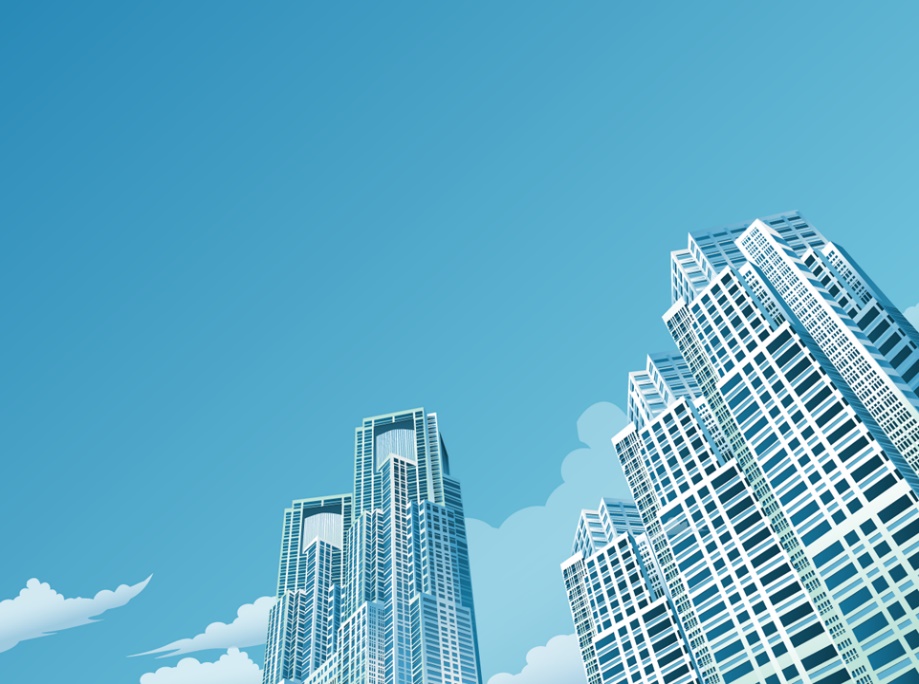 МЕСТНЫЕ НОРМАТИВЫГРАДОСТРОИТЕЛЬНОГОПРОЕКТИРОВАНИЯсельского поселения КарагачПрохладненского муниципального районаКабардино-Балкарской Республики2018 г.1. Общие положения1.1. Назначение и область применения.Местные нормативы градостроительного проектирования сельского поселения Карагач Прохладненского муниципального района Кабардино-Балкарской Республики (далее - Сельское поселение) разработаны в соответствии с Градостроительным кодексом Российской Федерации и иными нормативными правовыми актами РФ и КБР, применяются при подготовке, согласовании, экспертизе, утверждении генерального плана Сельского поселения, документов градостроительного зонирования (правил землепользования и застройки) и документации по планировке территории (проектов планировки территории, проектов межевания территории и градостроительных планов земельных участков) с учетом перспективы развития поселения. Местные нормативы градостроительного проектирования Сельского поселения (далее - Нормативы) содержат минимальные расчетные показатели обеспечения благоприятных условий жизнедеятельности человека (в том числе объектами социального и коммунально-бытового назначения, доступности таких объектов для населения (включая инвалидов), объектами инженерно - транспортной инфраструктуры, благоустройства территории), предупреждения и устранения негативного воздействия факторов среды обитания на население, безопасности функционирования формируемой среды, а также устойчивости в чрезвычайных ситуациях.1.2. Термины и определения.Основные термины и определения, используемые в настоящих Нормативах, соответствуют терминам и определениям, используемым:в федеральных законах;в законах Кабардино-Балкарской Республики;в национальных стандартах и сводах правил.1.3. Нормативные ссылки.Перечень законодательных и правовых актов Российской Федерации и КБР, используемых при разработке настоящих Нормативов, приведен в «Приложении 2. Справочное» к настоящим Нормативам.1.4. Общая организация и зонирование территории Сельского поселения.Территория сельского поселения подразделяется на следующие функциональные зоны:жилые;общественно-деловые;производственные и зоны инженерной и транспортной инфраструктур;сельскохозяйственного использования;рекреационного назначения;особо охраняемых территорий;специального назначения;режимных территорий;на которые градостроительные регламенты не устанавливаются.В границах функциональных зон поселения устанавливаются территориальные зоны, состав и особенности использования которых, определяются правилами землепользования и застройки поселения.2. Жилая зона2.1. Нормативы жилищной обеспеченности.Расчетную минимальную обеспеченность общей площадью жилых помещений в сельских населенных пунктах следует принимать:на 2011 г. – 53,2 кв.м/чел.;на . – 55 кв.м/чел;на 2027 г. – 57 кв.м/чел;на 2037 г. – 60 кв.м/чел.Высокий уровень жилищной обеспеченности объясняется сокращением численности населения. Расчетные показатели минимальной обеспеченности общей площадью жилых помещений для индивидуальной застройки не нормируются.Расчетная жилищная обеспеченность (м2 общей площади квартиры на 1 чел.):муниципальное жилье – 18 кв.м.;общежитие (не менее) – 6 кв.м..2.2. Нормативы общей площади территорий для размещения объектов жилой застройки.Для предварительного определения потребной селитебной территории зоны малоэтажной жилой застройки сельского поселения следует принимать следующие показатели на один дом (квартиру) при застройке:Примечания.Нижний предел селитебной площади для индивидуальных жилых домов принимается для крупных и больших населенных пунктов, верхний - для средних и малых.При необходимости организации обособленных хозяйственных проездов площадь селитебной территории увеличивается на 10 процентов.При подсчете площади селитебной территории исключаются не пригодные для застройки территории - овраги, крутые склоны, земельные участки учреждений и предприятий обслуживания межселенного значения.Предварительное определение потребности в территории жилых зон (кол. га на 1 тыс. чел.):зоны застройки малоэтажными жилыми домами (в 1-3 этажа) при застройке без земельных участков – 10 га;зоны застройки малоэтажными жилыми домами (в 1-3 этажа) при застройке с земельными участками – 20 га;зоны застройки малоэтажными блокированными жилыми домами (1-2 этажа) – 8 га;зоны застройки объектами индивидуального жилищного строительства с земельным участком до 0,10 га – 25 га;зоны застройки объектами индивидуального жилищного строительства с земельным участком от 0,10 до 0,15 га – 50 га;зоны застройки объектами индивидуального жилищного строительства с земельным участком от 0,15 га – не менее 70 га.2.3. Нормативы предельных размеров земельных участков.2.4. Нормативы распределения жилищного строительства по этажности.Для сельских населенных пунктов в составе сельских поселений рекомендуется распределение нового жилищного строительства по типам застройки и этажности в соответствии с таблицей:2.5. Нормативные параметры застройки сельского поселения.2.5.1. Показателями интенсивности использования территории населенных пунктов сельского поселения.Примечание:Коэффициент застройки (процент застроенной территории) - отношение суммы площадей застройки всех зданий и сооружений к площади земельного участка, %;Коэффициент «брутто» (показатель плотности застройки «брутто») - отношение общей площади всех этажей зданий и сооружений к площади квартала с учетом дополнительно необходимых по расчету учреждений и предприятий повседневного обслуживания, м2/га;Коэффициент «нетто» (показатель плотности застройки «нетто») - отношение общей площади всех жилых этажей зданий к площади жилой территории квартала с учетом площадок различного назначения необходимых для обслуживания (подъезды, стоянки, озеленение), м2/га.Коэффициенты плотности застройки определены для жилой территории в составе площади застройки жилых зданий и необходимых для их обслуживания площадок различного назначения, подъездов, стоянок, озеленения и благоустройства.Показатели в смешанной застройке определяются путем интерполяции.2.5.2. Минимально допустимые размеры площадок дворового благоустройства и расстояния от окон жилых и общественных зданий до площадок:* - на одно машино-местоПримечания:Хозяйственные площадки следует располагать не далее 100м от наиболее удаленного входа в жилое здание.Расстояние от площадки для мусоросборников до площадок для игр детей, отдыха взрослых и занятий физкультурой следует принимать не менее 20м.Расстояние от площадки для сушки белья не нормируется.Расстояние от площадок для занятий физкультурой устанавливается в зависимости от их шумовых характеристик.Расстояние от площадок для стоянки автомашин устанавливается в зависимости от числа автомобилей на стоянке и расположения относительно жилых зданий.Допускается уменьшать, но не более чем на 50% удельные размеры площадок для занятий физкультурой при формировании единого физкультурно-оздоровительного комплекса микрорайона для школьников и населения.Общая площадь территории, занимаемой площадками для игр детей, отдыха взрослого населения и занятий физкультурой, должна быть не менее 10 % общей площади квартала (микрорайона) жилой зоны.2.5.3. Расстояние до красной линии от построек на приусадебном земельном участке.2.5.4. Минимальные расстояния между зданиями, а также между крайними строениями и группами строений на приквартирных участках принимаются в соответствии с требованиями СП 4.13130.2013 «Системы противопожарной защиты. Ограничение распространения пожара на объектах защиты. Требования к объемно-планировочным и конструктивным решениям».Расстояния между жилыми, жилыми и общественными, а также размещаемыми в застройке производственными зданиями на территории сельского поселения следует принимать на основе расчетов инсоляции и освещенности согласно требованиям действующих санитарных правил и нормативов, норм инсоляции, приведенных в разделе «Охрана окружающей среды» (подраздел «Регулирование микроклимата»).* - расстояния между зданиями следует принимать на основе расчетов инсоляции и освещенности, учета противопожарных требований и бытовых разрывов.Минимальное расстояние от окон жилых комнат до стен соседнего дома и хозяйственных построек (сарая, гаража, бани), расположенных на соседних земельных участках, должно быть не менее , допускается блокировка жилых домов, а также хозяйственных построек на смежных приусадебных земельных участках по взаимному согласию домовладельцев при новом строительстве с учетом противопожарных требований.2.5.5. До границы соседнего земельного участка расстояния по санитарно-бытовым и зооветеринарным требованиям должны быть не менее:2.5.6. На участках предусматриваются хозяйственные постройки для содержания скота и птицы, хранения кормов, инвентаря, топлива и других хозяйственных нужд, бани, а также хозяйственные подъезды и скотопрогоны. Размеры хозяйственных построек, размещаемых в сельских населенных пунктах на придомовых и приквартирных участках и за пределами жилой зоны, следует принимать в соответствии с правилами землепользования и застройки.Расстояния от помещений (сооружений) для содержания и разведения животных до объектов жилой застройки должно быть не менее:2.5.7. Расстояния от одно-, двухквартирных жилых домов и хозяйственных построек (сараев, гаражей, бань) на придомовом (приквартирном) земельном участке до жилых домов и хозяйственных построек на соседних земельных участках следует принимать в соответствии с требованиями СП 4.13130.2013 «Системы противопожарной защиты. Ограничение распространения пожара на объектах защиты. Требования к объемно-планировочным и конструктивным решениям». Допускается блокировка жилых зданий и хозяйственных построек в пределах участка в соответствии с требованиями п. 2.5.9 настоящих нормативов.2.5.8. В сельских населенных пунктах размещаемые в пределах жилой зоны группы сараев должны содержать не более 30 блоков каждая. Сараи для скота и птицы следует предусматривать на расстоянии от окон жилых помещений дома:Площадь застройки сблокированных сараев не должна превышать 800 кв.м. Расстояния между группами сараев следует принимать в соответствии с требованиями СП 4.13130.2013 «Системы противопожарной защиты. Ограничение распространения пожара на объектах защиты. Требования к объемно-планировочным и конструктивным решениям».Расстояния от сараев для скота и птицы до шахтных колодцев должно быть не менее 50 м. Колодцы должны располагаться выше по потоку грунтовых вод.2.5.9. Допускается пристройка хозяйственного сарая, автостоянки, бани, теплицы к индивидуальному жилому дому с соблюдением требований санитарных, зооветеринарных и противопожарных норм.Постройки для содержания скота и птицы допускается пристраивать только к индивидуальным жилым домам при изоляции от жилых комнат не менее чем тремя подсобными помещениями; при этом помещения для скота и птицы должны иметь изолированный наружный вход, расположенный не ближе 7 м от входа в дом.2.5.10. Для жителей многоквартирных домов хозяйственные постройки для скота выделяются за пределами жилой территории; при многоквартирных домах допускается устройство встроенных или отдельно стоящих коллективных подземных хранилищ сельскохозяйственных продуктов, площадь которых определяется заданием на проектирование.2.5.11. Хозяйственные площадки в сельской жилой зоне предусматриваются на придомовых (приквартирных) участках (кроме площадок для мусоросборников, размещаемых на территориях общего пользования из расчета 1 контейнер на 10 домов), но не далее, чем 100 м от входа в дом.2.5.12. Характер ограждения земельных участков (высота, степень светопрозрачности и эстетичность) определяется правилами землепользования и застройки.Со стороны улиц и проездов ограждения земельных участков должны быть выдержаны в едином стиле как минимум на протяжении одного квартала с обеих сторон улиц. Максимально допустимая высота ограждений принимается не более 1,8 м, степень светопрозрачности – от 0 до 100 % по всей высоте. На границе с соседним земельным участком следует устанавливать ограждения, обеспечивающие минимальное затемнение территории соседнего участка. Максимально допустимая высота ограждений принимается не более 1,7 м, степень светопрозрачности – от 50 до 100 % по всей высоте.2.5.13. Место расположения водозаборных сооружений нецентрализованного водоснабжения:Примечания:водозаборные сооружения следует размещать выше по потоку грунтовых вод;водозаборные сооружения не должны устраиваться на участках, затапливаемых паводковыми водами, в заболоченных местах, а также местах, подвергаемых оползневым и другим видам деформации.2.5.14. Площадь озелененной и благоустроенной территории микрорайона (квартала) без учета участков школ и детских дошкольных учреждений (м2 на 1 чел.), не менее – 10 м2.Примечания: Площадь озелененной территории квартала (микрорайона) многоквартирной застройки жилой зоны (без учета участков школ и детских дошкольных учреждений) должна составлять, как правило, не менее 25 % площади территории квартала.В площадь отдельных участков озелененной территории включаются площадки для отдыха, для игр детей, пешеходные дорожки, если они занимают не более 30 % общей площади участка.Общественно-деловая зона3.1. Нормативы обеспеченности детскими дошкольными учреждениями.3.1.1. Норма обеспеченности детскими дошкольными учреждениями и размер их земельного участка (кол. мест на 1 тыс. чел.) – 90 мест.Примечания:Вместимость ДОУ для сельских населенных пунктов и поселков городского типа рекомендуется не более 140 мест.Размеры земельных участков могут быть уменьшены: на 25% – в условиях реконструкции; на 15% – при размещении на рельефе с уклоном более 20%.3.1.2. Радиус обслуживания детскими дошкольными учреждениями территорий сельских населенных пунктов:зона многоквартирной и малоэтажной жилой застройки – 300 м;зона застройки объектами индивидуального жилищного строительства – 500 м.Примечание: Указанный радиус обслуживания не распространяется на специализированные и оздоровительные детские дошкольные учреждения.3.2. Нормативы обеспеченности школьными учреждениями.3.2.1. Норма обеспеченности общеобразовательными учреждениями и размер их земельного участка (кол. мест на 1 тыс. чел.) – 300 мест.Примечания:Вместимость вновь строящихся, сельских малокомплектных учреждений для I ступени обучения - 80 человек, I и II ступеней - 250 человек, I, II и III ступеней - 500 человек.Размеры земельных участков могут быть уменьшены: на 20% – в условиях реконструкции; увеличены на 30% – в сельских населенных пунктах, если для организации учебно-опытной работы не предусмотрены специальные участки.3.2.2. Радиус обслуживания общеобразовательными учреждениями территорий сельских населенных пунктов:зона многоквартирной и малоэтажной жилой застройки – 500 м;зона застройки объектами индивидуального жилищного строительства (для начальных классов) – 750 (500) м;допускается размещение на расстоянии транспортной доступности: для обучающихся I ступени обучения - не более 2 км пешком и не более 15 минут (в одну сторону) при транспортном обслуживании, для обучающихся II и III ступени - не более 4 км пешком и не более 30 минут (в одну сторону) при транспортном обслуживании.Примечания: Указанный радиус обслуживания не распространяется на специализированные общеобразовательные учреждения.Предельный радиус обслуживания обучающихся II - III ступеней не должен превышать 15 км.3.2.3 Расстояние от стен зданий общеобразовательных школ и границ земельных участков детских дошкольных учреждений до красной линии: в сельских населенных пунктах - 10 м.3.3. Нормативы обеспеченности объектами внешкольного образования.3.3.1. Норма обеспеченности учреждениями внешкольного образования и межшкольными учебно-производственными предприятиями и размер их земельного участка:Примечание: В населенных пунктах с числом жителей от 3 тыс. до 10 тыс. человек детские школы искусств, школы эстетического образования размещаются в расчете одной школы на населенный пункт.3.3.2. Радиус обслуживания учреждений внешкольного образования:зона многоквартирной и малоэтажной жилой застройки – 500 м;зона застройки объектами индивидуального жилищного строительства – 700 м.3.4. Нормативы обеспеченности объектами здравоохранения.3.4.1. Норма обеспеченности учреждениями здравоохранения и размер их земельного участка:Примечания: На одну койку для детей следует принимать норму всего стационара с коэффициентом 1,5.При размещении двух и более стационаров на одном земельном участке общую его площадь следует принимать по норме суммарной вместимости стационаров.Площадь земельного участка родильных домов следует принимать по нормативам стационаров с коэффициентом 0,7.3.4.2. Радиус обслуживания учреждениями здравоохранения на территории населенных пунктов3.4.4. Расстояние от стен зданий учреждений здравоохранения до красной линии:больничные корпуса (не менее) – 30 м;поликлиники (не менее) – 15 м.3.5. Нормативы обеспеченности объектами торговли и питания.3.5.1. Предприятия торговли, общественного питания следует размещать на территории населенного пункта, приближенными к местам жительства и работы. Радиус обслуживания предприятий торговли, общественного питания - 2000 м.3.5.2. Норма обеспеченности предприятиями торговли и общественного питания и размер их земельного участка.3.5.3. Учреждения торговли для сельских населенных пунктов или их групп следует размещать из расчета обеспечения жителей каждого поселения услугами первой необходимости в пределах пешеходной доступности не более 30-минут.3.6. Нормативы обеспеченности объектами бытового обслуживания и назначения.3.6.1. Возможно проектирование совмещенных предприятий бытового обслуживания с приемными пунктами. Норма обеспеченности предприятиями бытового обслуживания населения и размер их земельного участка.Примечание: в поселениях, обеспеченных благоустроенным жилым фондом, нормы расчета вместимости бань и банно-оздоровительных комплексов на 1 тыс. чел. допускается уменьшать до 3 мест.3.6.2. Радиус обслуживания учреждениями торговли и бытового обслуживания населения *:Примечания: Указанный радиус обслуживания не распространяется на специализированные учреждения. Доступность специализированных учреждений обслуживания всех типов, обусловливается характером учреждения, эффективностью и прибыльностью размещения его в структуре поселения.3.6.3. Учреждения бытового обслуживания населения для сельских населенных пунктов или их групп следует размещать из расчета обеспечения жителей каждого поселения услугами первой необходимости в пределах пешеходной доступности не более 30-минут.3.7. Нормативы обеспеченности спортивными и физкультурно-оздоровительными учреждениями.3.7.1. Норма обеспеченности спортивными и физкультурно-оздоровительными учреждениями и размер их земельного участкаПримечание: для малых населенных пунктов нормы расчета спортивных залов и бассейнов необходимо принимать с учетом минимальной вместимости объектов по технологическим требованиям.3.7.2. Радиус обслуживания спортивными и физкультурно-оздоровительными учреждениями, расположенными во встроено-пристроенных помещениях или совмещенными со школьным комплексом:зона многоквартирной и малоэтажной жилой застройки – 500 м;зона застройки объектами индивидуального жилищного строительства – 700 м.3.7.3. Радиус обслуживания спортивными центрами и физкультурно-оздоровительными учреждениями жилых районов – 1500 м.3.8. Норма обеспеченности учреждениями культуры для сельских населенных пунктов или их групп:Примечания:Приведенные нормы не распространяется на специализированные библиотеки.Размеры земельных участков учреждений культуры принимаются в соответствии с техническими регламентами.3.9. Норма обеспеченности организациями и учреждениями управления, кредитно-финансовыми организациями, а также предприятиями связи и размер их земельного участка.Радиус обслуживания филиалами банков и отделениями связи – 500 м.3.10. Нормативы обеспеченности объектами жилищно-коммунального хозяйства. Норма обеспеченности предприятиями жилищно-коммунального хозяйства и размер их земельного участка.3.10.1. Радиус обслуживания пожарных депо – дислокация подразделений пожарной охраны на территориях поселений и городских округов определяется исходя из условия, что время прибытия первого подразделения к месту вызова в сельских поселениях - 20 минут.3.10.2. Расстояние от предприятий жилищно-коммунального хозяйства до стен жилых домов, общеобразовательных школ, детских дошкольных и учреждений здравоохранения:Примечания: В сельских населенных пунктах, подлежащих реконструкции, расстояние от кладбищ до стен жилых домов, зданий детских и лечебных учреждений допускается уменьшать по согласованию с местными органами санитарного надзора, но принимать не менее .Приемные пункты вторичного сырья следует изолировать полосой зеленых насаждений и предусматривать к ним подъездные пути для автомобильного транспорта.3.10.3. Расстояние от зданий и сооружений, имеющих в своем составе помещения для хранения тел умерших, подготовки их к похоронам, проведения церемонии прощания до жилых зданий, детских (дошкольных и школьных), спортивно-оздоровительных, культурно-просветительных учреждений и учреждений социального обеспечения должно составлять не менее 50 м.3.10.4. Расстояние от предприятий ритуальных услуг и домов траурных обрядов до жилых зданий, территорий лечебных, детских дошкольных и образовательных учреждений, спортивно-развлекательных, культурно-просветительных и учреждений социального обеспечения (не менее) – 100 м.3.11. Нормативы обеспеченности специализированными объектами социального обеспечения.3.11.1. Норма обеспеченности школами-интернатами и размер их земельного участка.3.11.2. Норма обеспеченности специализированными объектами социального обеспечения и размер их земельного участка.4. Расчетные показатели обеспеченности и интенсивности использования территорий с учетом потребностей маломобильных групп населения.4.1. Нормативы обеспечения потребностей маломобильных групп населения в объектах социального обслуживания.4.1.1. Специальные жилые дома и группы квартир для ветеранов войны и труда и одиноких престарелых (кол. мест на 1000 чел. населения с 60 лет) - 60 мест.4.1.2. Специализированные жилые дома или группа квартир для инвалидов колясочников и их семей (кол. мест на 1000 чел. всего населения) - 0,5 мест.4.1.3. Показатели плотности застройки территорий и специальных участков (зон территории) зданиями, имеющими жилища для инвалидов, рекомендуется принимать:не более 25% площади участка;озеленение - 60% площади участка.4.1.4. При принятии решения встраивать объекты социального обслуживания в жилые дома и общественные здания необходимо учитывать, что для доступа маломобильных групп населения к объекту в здании должен быть как минимум один приспособленный вход с поверхности земли.4.2. Нормативы обеспечения потребностей маломобильных групп населения в объектах транспортной инфраструктуры.4.2.1. Количество мест парковки для индивидуального автотранспорта инвалида (не менее).Примечание: Выделяемые места должны обозначаться знаками, на поверхности покрытия стоянки и продублированы знаком на вертикальной поверхности (стене, столбе, стойке и т.п.), расположенным на высоте не менее 1,5 м.4.2.2. Размер машино-места для парковки индивидуального транспорта инвалида, без учета площади проездов (м2 на 1 машино-место) - 17,5 (3,5х5,0м).4.2.3. Размер земельного участка крытого бокса для хранения индивидуального транспорта инвалида (м2 на 1 машино-место) – 21,0 (3,5х6,0м).4.2.4. Ширина зоны для парковки автомобиля инвалида (не менее) - 3,5 м.4.2.5. Стоянки с местами для автомобилей инвалидов должны располагаться на расстоянии не более 50 м от общественных зданий, сооружений, а также от входов на территории предприятий, использующих труд инвалидов.4.2.6. Расстояние от специализированной автостоянки (гаража-стоянки), обслуживающей инвалидов, должно быть не более 200 м до наиболее удаленного входа, но не менее 15 м до близлежащего дома. 4.2.7. Расстояние от жилых зданий, в которых проживают инвалиды, до остановки специализированных средств общественного транспорта, перевозящих инвалидов (не более) – 300 м. 4.2.8. Расстояние от входа в общественное здание, доступное для инвалидов, до остановки специализированных средств общественного транспорта, перевозящих инвалидов (не более) – 100 м. 5. Рекреационные зоны.5.1. Нормативы площади территорий для размещения объектов рекреационного назначения.5.1.1. Площадь озелененных территорий общего пользования – парков, садов, скверов, размещенных на территории поселения, следует принимать из расчета 10 кв. м/чел.В случае расположения поселения в окружении лесов, в прибрежных зонах крупных рек и водоемов площадь озелененных территорий общего пользования допускается уменьшать не более чем на 20%.5.2. Нормативы площадей озеленения территорий объектов рекреационного назначения.5.2.1. Удельный вес озелененных территорий различного назначения:в пределах застройки населенного пункта – не менее 40%;в границах территории жилого района – не менее 25%, включая суммарную площадь озелененной территории микрорайона (квартала). Оптимальные параметры общего баланса территории составляют: зеленые насаждения – 65-75%; аллеи и дороги – 10-15%; площадки – 8-12%; сооружения – 5-7%.5.2.2. Минимальная площадь территорий общего пользования (парки, скверы, сады):парков – 10 га;садов – 3 га;скверов – 0,5 га.Примечание: в условиях реконструкции площадь территорий общего пользования может быть меньших размеров.5.2.3. Процент озелененности территории парков и садов (не менее) (% от общей площади парка, сада) – 70 %.Парк – озелененная территория многофункционального или специализированного направления рекреационной деятельности с развитой системой благоустройства, предназначенная для периодического массового отдыха населения.Соотношение элементов территории парка: территории зеленых насаждений и водоемов - не менее 70%;аллеи, дорожки, площадки - 25-28%; площадки - 8-12%; здания и сооружения - 5-7%.Сквер - компактная озелененная территория, предназначенная для повседневного кратковременного отдыха и транзитного пешеходного передвижения населения, размером от 0,5 до 2,0 га.На территории сквера размещение застройки запрещено.Соотношение элементов территории сквера:территории зеленых насаждений и водоемов-70 - 80%;аллеи, дорожки, площадки, малые формы - 30 - 20%.5.2.4. Расчетное число единовременных посетителей территорий парков (кол. посетителей на 1 га парка) – 100 чел.5.2.5. Размеры земельных участков автостоянок для посетителей парков на одно место следует принимать: для легковых автомобилей – 25 м2; автобусов – 40 м2; для велосипедов – 0,9 м2. Примечание: Автостоянки следует размещать за пределами его территории, но не далее 400 м от входа.5.2.6. Площадь питомников древесных и кустарниковых растений (м2 на 1 чел.) - 3-5 м2.Примечание: Площадь питомников зависит от уровня обеспеченности населения озелененными территориями общего пользования.5.2.7. Площадь цветочно-оранжерейных хозяйств (м2 на 1 чел.) - 0,4 м2.Примечание: Площадь оранжерейных хозяйств зависит от уровня обеспеченности населения озелененными территориями общего пользования и уровня их благоустройства.5.2.8. Размещение общественных туалетов на территории парков:5.2.9. Расстояние от зданий, сооружений и объектов инженерного благоустройства до деревьев и кустарников:Примечание: Деревья размещаются на расстоянии не менее 15 м, кустарники - 5 м от зданий дошкольных, общеобразовательных, средних специальных и высших учебных учреждений.5.3. Нормативы площадей территорий объектов отдыха для населения.5.3.1. Норма обеспеченности учреждениями отдыха и размер их земельного участка5.3.2. Площадь территории зон массового кратковременного отдыха – не менее 50 га.5.3.3. Размеры зон на территории массового кратковременного отдыха5.3.4. Доступность зон массового кратковременного отдыха на транспорте – не более 1,5 часа.5.3.5. Расстояние пешеходных подходов от стоянок для временного хранения легковых автомобилей до объектов в зонах массового отдыха не должно превышать 800 м. 5.3.6. Расстояние от границ земельных участков, вновь проектируемых санаторно-курортных и оздоровительных учреждений следует принимать не менее: до жилой застройки, учреждений коммунального хозяйства и складов – 500м (в условиях реконструкции не менее 100 м); до автомобильных дорог I, II и III категорий – 500м; до автомобильных дорог IV категории – 200м; до садоводческих товариществ – 300м. 6. Зоны транспортной инфраструктуры.6.1. Расчетные параметры сети улиц и дорог сельского поселения.6.1.1. Расчетные параметры и категории улиц, дорог сельских населенных пунктов.Примечания:На однополосных проездах необходимо предусматривать разъездные площадки шириной 6 м и длиной 15 м на расстоянии не более 75 м между ними.При непосредственном примыкании тротуаров к стенам зданий, подпорным стенкам или оградам следует увеличивать их ширину не менее чем на 0,5 м.В пределах фасадов зданий, имеющих входы, ширина проезда составляет 5,5 м.6.1.2. Уровень автомобилизации (кол. автомашин на 1000 жит.) – 125 авт.Примечание: Указанный уровень включает также ведомственные легковые машины и такси.6.1.3. Дороги, соединяющие населенные пункты в пределах сельского поселения, единые общественные центры и производственные зоны, по возможности, следует прокладывать по границам хозяйств или полей севооборота.6.1.4. Ширину и поперечный профиль улиц в пределах красных линий, уровень их благоустройства следует определять в зависимости от величины сельского населенного пункта, прогнозируемых потоков движения, условий прокладки инженерных коммуникаций, типа, этажности и общего архитектурно-планировочного решения застройки, как правило, 15-. Тротуары следует предусматривать по обеим сторонам жилых улиц независимо от типа застройки.Проезжие части второстепенных жилых улиц с односторонней застройкой и тупиковые проезды протяженностью до  допускается предусматривать совмещенными с пешеходным движением без устройства отдельного тротуара при ширине проезда не менее . Ширина сквозных проездов в красных линиях, по которым не проходят инженерные коммуникации, должна быть не менее .На второстепенных улицах и проездах с однополосным движением автотранспорта следует предусматривать разъездные площадки размером 7×15 м, включая ширину проезжей части, через каждые .Хозяйственные проезды допускается принимать совмещенными со скотопрогонами. При этом они не должны пересекать главных улиц. Покрытие хозяйственных проездов должно выдерживать нагрузку грузовых автомобилей, тракторов и других транспортных средств.6.1.5. Протяженность тупиковых проездов (не более) - 150 м.Примечание: Тупиковые проезды должны заканчиваться площадками для разворота мусоровозов, пожарных машин и другой спецтехники.6.1.6. Размеры разворотных площадок на тупиковых улицах и дорогах, диаметром (не менее):Для разворота легковых автомобилей – 16 м.;Для разворота пассажирского общественного транспорта – 30 м.6.1.7. Ширина одной полосы движения пешеходных тротуаров улиц и дорог – 0,75-1,0 м.Примечание: при непосредственном примыкании тротуаров к стенам зданий, подпорным стенкам или оградам следует увеличивать их ширину не менее чем на 0,5 м.6.1.8. Пропускная способность одной полосы движения для тротуаров:6.1.9. Плотность сети общественного пассажирского транспорта на застроенных территориях (в пределах) - 1,5-2,5 км/км2.6.1.10. Расстояние до ближайшей остановки общественного пассажирского транспорта от жилых домов, объектов массового посещения и зон массового отдыха населения (не более):6.1.11. Максимальное расстояние между остановочными пунктами общественного пассажирского транспорта – 400-600 м.6.1.12. Максимальное расстояние между остановочными пунктами общественного пассажирского транспорта в зоне индивидуальной застройки – 600-800 м.6.1.13. Категории автомобильных дорог на между поселениями:6.1.14. Радиусы дорог, при которых, в зависимости от категории дороги, допускается располагать остановки общественного транспорта6.1.15. Место размещения остановки общественного транспорта вне пределов населенных пунктов на автомобильных дорогах различных категорий6.1.16. Расстояние между остановочными пунктами общественного пассажирского транспорта вне пределов населенных пунктов на дорогах I-III категории (не чаще) – 3 км, а в густонаселенной местности – 1,5 км.6.1.17. Расстояние между пешеходными переходами - 200-300 м.6.1.18. Расстояние между въездами и сквозными проездами в зданиях на территорию микрорайона (не более)- 300 м.6.1.19. Расстояния от края основной проезжей части магистральных улиц и дорог, местных или боковых проездов до линии регулирования застройки:Примечание:* - в случае превышения указанного расстояния следует предусматривать на расстоянии не ближе 5 м. от линии застройки полосу шириной 6 м., пригодную для проезда пожарных машин.6.1.20. Радиусы закругления бортов проезжей части улиц и дорог по кромке тротуаров и разделительных полос (не менее):для магистральных улиц и дорог регулируемого движения – 8 м;местного значения – 5 м;на транспортных площадях – 12 м.Примечания: В стесненных условиях и при реконструкции радиусы закругления магистральных улиц и дорог регулируемого движения допускается принимать не менее 6 м, на транспортных площадях – 8 м.При отсутствии бордюрного ограждения, а также в случае применения минимальных радиусов закругления ширину проезжей части улиц и дорог следует увеличивать на 1 м на каждую полосу движения за счет боковых разделительных полос или уширения с внешней стороны.6.1.21. Размеры прямоугольного треугольника видимости (не менее)Примечания:В зоне треугольника видимости не допускается размещение зданий, сооружений, передвижных объектов (киосков, рекламы, малых архитектурных форм и др.) и зеленых насаждений выше 1,2 м.На наземных нерегулируемых пешеходных переходах в зоне треугольника видимости "пешеход - транспорт" (со сторонами 10x50 м) не допускается размещение строений и зеленых насаждений высотой более 0,5 м.В условиях сложившейся застройки, не позволяющей организовать необходимые треугольники видимости, безопасное движение транспорта и пешеходов следует обеспечивать средствами регулирования и специального технического оборудования.6.1.22. Расстояние от бровки земельного полотна автомобильных дорог различной категорий до границы жилой застройки (не менее)от автомобильных дорог I, II, III категорий - 100 м;от автомобильных дорог IV категорий - 50 м.6.1.23. Ширина снегозащитных лесонасаждений и расстояние от бровки земляного полотна до этих насаждений с каждой стороны дороги.Примечание:* Меньшие значения расстояний от бровки земляного полотна до лесонасаждений при расчетном годовом снегоприносе 10 - 25 м3/м принимаются для дорог IV и V категорий, большие значения - для дорог I-III категорий.При снегоприносе от 200 до 250 м2/м принимается двухполосная система лесонасаждений с разрывом между полосами 50 м.6.1.24. Внутрихозяйственные автомобильные дороги в сельскохозяйственных предприятиях и организациях (далее внутрихозяйственные дороги) в зависимости от их назначения и расчетного объема грузовых перевозок следует подразделять на категории согласно таблице:6.1.25. Расчетный объем грузовых перевозок суммарно в обоих направлениях в месяц «пик» для установления категории внутрихозяйственной дороги следует определять в соответствии с планами развития сельскохозяйственных предприятий и организаций на перспективу (не менее чем на 15 лет).6.1.26. Площадь сельскохозяйственных угодий, занимаемая внутрихозяйственной дорогой, должна быть минимальной и включать полосу, необходимую для размещения земляного полотна, водоотводных канав и предохранительных полос шириной  с каждой стороны дороги, откладываемых от подошвы насыпи или бровки выемки, либо от внешней кромки откоса водоотводной канавы.6.1.27. Расчетные скорости движения транспортных средств для проектирования внутрихозяйственных дорог следует принимать по таблице:6.1.28. Основные параметры плана и продольного профиля внутрихозяйственных дорог следует принимать по таблице:6.1.29. Основные параметры поперечного профиля земляного полотна и проезжей части внутрихозяйственных дорог следует принимать по таблице:Примечания.Для дорог II-c категории при отсутствии или нерегулярном движении автопоездов допускается ширину проезжей части принимать , а ширину обочин –  (в том числе укрепленных – ).На участках дорог, где требуется установка ограждений барьерного типа, при регулярном движении широкогабаритных сельскохозяйственных машин (шириной свыше ) ширина земляного полотна должна быть увеличена (за счет уширения обочин).Ширину земляного полотна, возводимого на ценных сельскохозяйственных угодьях, допускается принимать, м:8 – для дорог I-c категории;7 – для дорог II-с категории;5,5 – для дорог III-c категории.К ценным сельскохозяйственным угодьям относятся орошаемые, осушенные и другие мелиорированные земли, участки, занятые многолетними плодовыми насаждениями, а также участки с высоким естественным плодородием почв и другие, приравниваемые к ним, земельные угодья.6.1.30. На внутрихозяйственных дорогах, по которым предполагается регулярное движение широкогабаритных сельскохозяйственных машин и транспортных средств, следует проектировать устройство площадок для разъезда с покрытием, аналогичным принятому для данной дороги, за счет уширения одной обочины и соответственно земляного полотна.Расстояние между площадками следует принимать равным расстоянию видимости встречного транспортного средства, но не менее . При этом площадки должны, как правило, совмещаться с местами съездов на поля.Ширину площадок для разъезда по верху земляного полотна следует принимать 8, 10 и  при предполагаемом движении сельскохозяйственных машин и транспортных средств шириной соответственно до , свыше 3 до  и свыше 6 до , а длину – в зависимости от длины машин и транспортных средств (включая автопоезда), но не менее . Участки перехода от однополосной проезжей части к площадке для разъезда должны быть длиной не менее , а для двухполосной проезжей части – не менее 10 м.6.1.31. Поперечные уклоны одно- и двухскатных профилей дорог следует принимать в соответствии со СНиП 2.05.11-83.6.1.32. Внутриплощадочные дороги, располагаемые в пределах животноводческих комплексов, птицефабрик, ферм, тепличных комбинатов и других подобных объектов, в зависимости от их назначения следует подразделять на:- производственные, обеспечивающие технологические и хозяйственные перевозки в пределах площадки сельскохозяйственного объекта, а также связь с внутрихозяйственными дорогами, расположенными за пределами ограждения территории площадки;- вспомогательные, обеспечивающие нерегулярный проезд пожарных машин и других специальных транспортных средств (авто- и электрокаров, автопогрузчиков и др.).6.1.33. Ширину проезжей части и обочин внутриплощадочных дорог следует принимать в зависимости от назначения дорог и организации движения транспортных средств по таблице:6.1.34. Ширину проезжей части производственных дорог допускается принимать, м:3,5 с обочинами, укрепленными на полную ширину, – в стесненных условиях существующей застройки;3,5 с обочинами, укрепленными согласно таблице 99, – при кольцевом движении, отсутствии встречного движения и обгона транспортных средств;4,5 с одной укрепленной обочиной шириной  и бортовым камнем с другой стороны – при возможности встречного движения или обгона транспортных средств и необходимости устройства одностороннего тротуара.Примечание. Проезжую часть дорог со стороны каждого бортового камня следует дополнительно уширять не менее чем на .6.1.35. Внутрихозяйственные дороги для движения тракторов, тракторных поездов, сельскохозяйственных, строительных и других самоходных машин на гусеничном ходу (тракторные дороги) следует проектировать на отдельном земляном полотне. Эти дороги должны располагаться рядом с соответствующими внутрихозяйственными автомобильными дорогами с подветренной стороны для господствующих ветров в летний период.6.1.36. Ширина полосы движения и обособленного земляного полотна тракторной дороги должна устанавливаться в зависимости от ширины колеи обращающегося подвижного состава.На тракторных дорогах допускается (при необходимости) устройство площадок для разъезда, ширину и длину которых следует принимать согласно п. 5.1.11 настоящих нормативов. 6.1.37. Пересечения, примыкания и обустройство внутрихозяйственных дорог следует проектировать в соответствии с требованиями СНиП 2.05.11-83.6.2. Нормативы обеспеченности объектами для хранения и обслуживания транспортных средств.6.2.1. Норма обеспеченности местами постоянного хранения индивидуального автотранспорта (% машино-мест от расчетного числа индивидуального транспорта) – 90 %. На территории индивидуальной жилой застройки стоянки размещаются в пределах отведенного участка.6.2.2. Расстояние от мест постоянного хранения индивидуального автотранспорта до жилой застройки (не более) – 800 м, а в районах реконструкции – не более 1500 м.6.2.3. Нормы обеспеченности местами парковки для учреждений и предприятий обслуживания:6.2.4. Расстояние пешеходных подходов от стоянок для временного хранения легковых автомобилей следует принимать, не более:до входов в жилые дома - 100 м;до входов в места крупных учреждений торговли и общественного питания - 150 м;до прочих учреждений и предприятий обслуживания населения и административных зданий - 250 м;до входов в парки, на выставки и стадионы - 400 м.6.2.5. Расстояние пешеходных подходов от стоянок для временного хранения легковых автомобилей до объектов в зонах массового отдыха не должно превышать 800 м. 6.2.6 Расстояние от гаражных сооружений и открытых стоянок автомобилей до жилых домов, участков общеобразовательных школ, детских дошкольных и лечебных учреждений:* Определяется по согласованию с органами Государственного санитарно-эпидемиологического надзора.** Для зданий гаражей III—V степеней огнестойкости расстояния принимать не менее 12 м.Примечание: Расстояния следует определять от окон жилых и общественных зданий и от границ земельных участков общеобразовательных школ, детских дошкольных учреждений и лечебных учреждений со стационаром до стен гаража или границ открытой стоянки.6.2.7. Удаленность въездов и выездов во встроенные гаражи, гаражи-стоянки, паркинги, автостоянки от жилых и общественных зданий, зон отдыха, игровых площадок и участков лечебных учреждений (не менее) – 15 м.6.2.8. Размер земельного участка гаражей и стоянок автомобилей в зависимости от этажности6.2.9 Размер земельного участка гаражей и парков транспортных средствПримечание: при соответствующем обосновании размеры земельных участков допускается уменьшать, но не более чем на 20%.6.2.10. Площадь участка для стоянки одного автотранспортного средства на открытых автостоянках следует принимать на одно машино-место: легковых автомобилей – 25 (18) * м2;автобусов – 40 м2;велосипедов – 0,9 м2.* В скобках – при примыкании участков для стоянки к проезжей части улиц и проездов.6.2.11. Размер земельного участка автозаправочной станции (АЗС) (одна топливораздаточная колонка на 500-1200 автомобилей).6.2.12. Наименьшие расстояния до въездов в гаражи и выездов из них следует принимать: от перекрестков магистральных улиц – 50 м; улиц местного значения – 20 м; от остановочных пунктов общественного пассажирского транспорта – 30 м. 6.2.13. Расстояние от АЗС с подземными топливными резервуарами до границ участков общеобразовательных школ, детских дошкольных и лечебных учреждений или до стен жилых и общественных зданий (не менее) * - 50 м.* - расстояние следует определять от топливораздаточных колонок и подземных топливных резервуаров.6.2.14. Мощность автозаправочных станций АЗС и расстояние между ними вне пределов населенных пунктов на автомобильных дорогах с различной интенсивностью движения:Примечание: АЗС следует размещать:В придорожных полосах на участках дорог с уклоном не более 40‰, на кривых в плане радиусом более 1000 м, на выпуклых кривых в продольном профиле радиусом более 10000 м;Не ближе 250 м от железнодорожных переездов, не ближе 1000 м от мостовых переходов, на участках с насыпями высотой не более 2,0 м.6.2.15. Размер земельного участка станции технического обслуживания (СТО) (Один пост на 100-200 автомобилей):6.2.16. Расстояние от станций технического обслуживания автомобилей до жилых домов, участков общеобразовательных школ, детских дошкольных и лечебных учреждений* - определяется по согласованию с органами Государственного санитарно-эпидемиологического надзора.6.2.17. Мощность станций технического обслуживания автомобилей и расстояние между ними вне пределов населенных пунктов на автомобильных дорогах с различной интенсивностью движения:6.2.18. Расстояния между площадками отдыха вне пределов населенных пунктов на автомобильных дорогах различных категорий:6.2.19. Вместимость площадок отдыха из расчета на одновременную остановку7. Зоны инженерной инфраструктуры.7.1. Укрупненные показатели потребления населением тепла, горячей, холодной воды и показатель водоотведения при отсутствии приборов учёта (удельный расход на 1 жит. (среднемес.) за год).7.2. Нормативы обеспечения электропотреблением. 7.2.1. Укрупненные показатели электропотребления (удельная расчетная нагрузка на 1 чел.)Примечание: Приведенные укрупненные показатели предусматривают электропотребление жилыми и общественными зданиями, предприятиями коммунально-бытового обслуживания, наружным освещением, системами водоснабжения, водоотведения и теплоснабжения.7.2.2. Размеры земельных участков для размещения понизительных подстанций7.2.3. Расстояние от отдельностоящих распределительных пунктов и трансформаторных подстанций напряжением 6-20 кВ при числе трансформаторов не более двух мощностью до 1000кВ х А.до окон жилых домов и общественных зданий (не менее) – 10 м;до зданий лечебно-профилактических учреждений (не менее) – 15 м.7.3. Нормативы обеспеченности водоснабжением и водоотведением.Минимальный свободный напор в водопроводной сети при максимальном хозяйственно-питьевом водопотреблении на вводе в здание над поверхностью земли должен быть не менее 10 метров водяного столба.Расход воды на нужды промышленных и сельскохозяйственных предприятий, оздоровительных учреждений, а также на неучтенные расходы и поливку в каждом конкретном случае определяется отдельно в соответствии с требованиями СНиП 2.04.02-84*.При проектировании сооружений водоснабжения следует учитывать требования бесперебойности водоснабжения.При проектировании систем канализации населенных пунктов, в том числе их отдельных структурных элементов, расчетное удельное среднесуточное водоотведение бытовых сточных вод следует принимать равным удельному среднесуточному водопотреблению без учета расхода воды на полив территории и зеленых насаждений.Расчетное суточное (за год) водоотведение сточных вод следует определять как сумму среднесуточных расходов по всем видам сточных вод, в зависимости от системы водоотведения.Удельное водоотведение для определения расчетных расходов сточных вод от отдельных жилых и общественных зданий при необходимости учета сосредоточенных расходов следует принимать согласно требованиям СНиП 2.04.01-85.Расчетные среднесуточные расходы производственных сточных вод от промышленных и сельскохозяйственных предприятий, а также неучтенные расходы допускается принимать дополнительно в размере 25 % суммарного среднесуточного водоотведения населенного пункта.Удельное водоотведение в неканализованных районах следует принимать 25 л/сут на одного жителя.Противопожарный водопровод должен предусматриваться в соответствии с требованиями СП 4.13130.2013 «Системы противопожарной защиты. Ограничение распространения пожара на объектах защиты. Требования к объемно-планировочным и конструктивным решениям».7.4. Нормативы обеспеченности теплоснабжением.7.4.1. Теплоснабжение поселения следует предусматривать в соответствии с утвержденными схемами теплоснабжения.При разработке схем теплоснабжения расчетные тепловые нагрузки определяются:для существующей застройки населенных пунктов и действующих промышленных предприятий - по проектам с уточнением по фактическим тепловым нагрузкам;для намечаемых к строительству промышленных предприятий – по укрупненным нормам развития основного (профильного) производства или проектам аналогичных производств;для намечаемых к застройке жилых районов – по укрупненным показателям плотности размещения тепловых нагрузок или по удельным тепловым характеристикам зданий и сооружений.Тепловые нагрузки определяются с учетом категорий потребителей по надежности теплоснабжения в соответствии с требованиями СНиП 41-02-2003.7.4.2. Размеры земельных участков для размещения котельных.7.5. Нормативы обеспеченности газоснабжением.7.5.1. Газораспределительная система должна обеспечивать подачу газа потребителям в необходимом объеме и требуемых параметрах.Расходы газа потребителями следует определять:для промышленных предприятий по опросным листам действующих предприятий, проектам новых и реконструируемых или аналогичных предприятий, а также по укрупненным показателям;для существующего жилищно-коммунального сектора в соответствии со СНиП 42-01-2002.7.5.2. Размеры земельных участков для размещения газонаполнительных станций (ГНС) (не более)7.5.3. Размеры земельных участков для размещения газонаполнительных пунктов (ГНП) (не более) – 0,6 га.7.5.4. Отдельностоящие ГРП в кварталах размещаются на расстоянии в свету от зданий и сооружений не менее:при давлении газа на вводе ГРП до 0,6 (6) МПа (кгс/см2) – 10 м;при давлении газа на вводе ГРП св. 0,6 (6) до 1,2 (1,2) МПа (кгс/см2) – 15 м.7.5.5. Рекомендуемые минимальные расстояния от наземных магистральных газопроводов, не содержащих сероводород:7.5.6. Рекомендуемые минимальные разрывы от трубопроводов для сжиженных углеводородных газов:Примечания:Минимальные расстояния при наземной прокладке увеличиваются в 2 раза для I класса и в 1,5 раза для II класса;При диаметре надземных газопроводов свыше 1000 м рекомендуется разрыв не менее 700 м;Разрывы магистральных трубопроводов, транспортирующих природный газ с высокими коррозирующими свойствами, определяются на основе расчетов в каждом конкретном случае, а также по опыту эксплуатации, но не менее 2 км;Запрещается прохождение газопровода через жилую застройку.7.5.7. Рекомендуемые минимальные разрывы от компрессорных станций Примечание: Разрывы устанавливаются от здания компрессорного цеха.7.5.8. Рекомендуемые минимальные разрывы от газопроводов низкого давления Примечание: * - При этом должны быть учтены требования организации 1, 2 и 3 поясов зон санитарной охраны источников водоснабжения.7.6. Санитарная очистка.7.6.1. Норма накопления твердых бытовых отходов (ТБО) для населения (объем отходов в год на 1 человека):Примечание: Нормы накопления крупногабаритных бытовых отходов следует принимать в размере 5 % в составе приведенных значений твердых бытовых отходов.7.6.2. В жилых зонах на придомовых территориях проектируются специальные площадки для размещения контейнеров для бытовых отходов с удобными подъездами для транспорта. Площадка проектируется открытой с водонепроницаемым покрытием и огражденной зелеными насаждениями.Площадки для установки контейнеров должны быть удалены от жилых домов, детских, лечебно-профилактических учреждений, спортивных площадок и от мест отдыха населения на расстояние не менее , но не более . Для определения числа устанавливаемых мусоросборников (контейнеров) следует исходить из численности населения, пользующегося мусоросборниками, нормы накопления отходов, сроков хранения отходов. Расчетный объем мусоросборников должен соответствовать фактическому накоплению отходов в периоды наибольшего их образования. 7.6.3. При производстве зимней уборки следует проектировать снегосвалки на специально отведенных территориях. Запрещается сброс снега в акватории.Санитарно-защитная зона от снегосвалок пунктов до территорий жилой зоны принимается не менее .7.6.4. Для сбора жидких отходов от неканализованных зданий устраиваются дворовые помойницы, которые должны иметь водонепроницаемый выгреб и наземную часть в соответствии с требованиями СанПиН 42-128-4690-88. При наличии дворовых уборных выгреб может быть общим. Глубина выгреба зависит от уровня грунтовых вод, но не должна быть более . Дворовые уборные должны быть удалены от жилых зданий, детских учреждений, школ, площадок для игр детей и отдыха населения на расстояние не менее 20 и не более .В условиях нецентрализованного водоснабжения дворовые уборные должны быть удалены от колодцев и каптажей родников на расстояние не менее . На территории частного домовладения места расположения мусоросборников, дворовых туалетов и помойных ям должны определяться домовладельцами, разрыв может быть сокращен до 8-. Дворовые туалеты, помойные ямы, выгребы, септики должны быть расположены на расстоянии не менее  от границ участка домовладения.Расстояние от мусоросборников до границ участков соседних жилых домов, детских учреждений, озелененных площадок следует устанавливать не менее 50 м, но не более 100 м.Хозяйственные площадки в сельской жилой зоне предусматриваются на придомовых (приквартирных) участках (кроме площадок для мусоросборников, размещаемых на территориях общего пользования из расчета 1 контейнер на 10 домов), но не далее, чем  от входа в дом.7.6.5. Общественные туалеты должны устраиваться в местах массового скопления и посещения людей.Радиус обслуживания общественных туалетов крупных сельских населенных пунктов не должен превышать 500-.7.6.6. В сельских населенных пунктах общественные туалеты должны устраиваться с   водонепроницаемым выгребом. Возможно также устройство неканализованных общественных туалетов в виде люфт-клозетов.7.6.7. Обезвреживание твердых и жидких бытовых отходов производится на специально отведенных полигонах.7.6.8. Размеры земельных участков для размещения очистных сооружений:7.6.9. Размеры земельных участков для размещения станций очистки воды: 7.6.10. Размеры земельных участков и санитарно-защитных зон предприятий и сооружений по обезвреживанию и переработке бытовых отходов следует принимать не менее приведенных в таблице:Примечание: Размеры санитарно-защитных зон предприятий и сооружений по транспортировке, обезвреживанию, переработке и захоронению отходов потребления, не указанных в таблице, следует принимать в соответствии с санитарными нормами.Производственные отходы, не подлежащие обеззараживанию и утилизации совместно с бытовыми отходами, должны направляться на полигоны для отходов производства.8. Территории коммунально-складских и производственных зон.8.1. Расчетные показатели обеспеченности и интенсивности использования территорий коммунально-складских и производственных зон.8.1.1. Размеры земельных участков складов, предназначенных для обслуживания населения (м2 на 1 чел.) – 2,5 м2.8.1.2. Норма обеспеченности общетоварными складами и размер их земельного участка на 1 тыс. чел.:Примечание: при размещении общетоварных складов в составе специализированных групп размеры земельных участков рекомендуется сокращать до 30%.8.1.3. Норма обеспеченности специализированными складами и размер их земельного участка на 1 тыс. чел.:8.1.4. Размеры земельных участков складов строительных материалов и твердого топлива:8.1.5. Размер санитарно-защитной зоны для овоще-, картофеле- и фруктохранилища – 50 м.8.1.6. Расстояние от границ участка промышленных предприятий, размещаемых в пределах селитебной территории городских и сельских поселений, до жилых зданий, участков детских дошкольных учреждений, общеобразовательных школ, учреждений здравоохранения и отдыха – не менее 50 м.8.1.7. Площадь озеленения санитарно-защитных зон промышленных предприятий.8.1.8. Ширина полосы древесно-кустарниковых насаждений, со стороны территории жилой зоны, в составе санитарно-защитной зоны предприятий (не менее):8.1.9. Размеры земельных участков предприятий и сооружений по транспортировке, обезвреживанию и переработке бытовых отходов:Примечание: * - кроме полигонов по обезвреживанию и захоронению токсичных промышленных отходов.9. Зоны сельскохозяйственного использования.9.1. Производственные зоны.9.1.1. В производственных зонах сельских поселений и населенных пунктов (далее производственные зоны) следует размещать животноводческие, птицеводческие и звероводческие предприятия, предприятия по хранению и переработке сельскохозяйственной продукции, ремонту, техническому обслуживанию и хранению сельскохозяйственных машин и автомобилей, по изготовлению строительных конструкций, изделий и деталей из местных материалов, машиноиспытательные станции, ветеринарные учреждения, теплицы и парники, промысловые цеха, материальные склады, транспортные, энергетические и другие объекты, связанные с проектируемыми предприятиями, а также коммуникации, обеспечивающие внутренние и внешние связи объектов производственной зоны.9.1.2. Интенсивность использования территории производственной зоны определяется плотностью застройки площадок сельскохозяйственных предприятий.9.1.3. Площадь земельного участка для размещения сельскохозяйственных предприятий, зданий и сооружений определяется по заданию на проектирование с учетом норматива минимальной плотности застройки.9.1.4. При размещении сельскохозяйственных предприятий, зданий и сооружений производственных зон расстояния между ними следует назначать минимально допустимые исходя из плотности застройки, санитарных, ветеринарных, противопожарных требований и норм технологического проектирования.9.1.5. Противопожарные расстояния от зданий и сооружений сельскохозяйственных предприятий следует принимать в соответствии с требованиями СП 4.13130.2013 «Системы противопожарной защиты. Ограничение распространения пожара на объектах защиты. Требования к объемно-планировочным и конструктивным решениям». Расстояния между зданиями, освещаемыми через оконные проемы, должно быть не менее наибольшей высоты (до верха карниза) противостоящих зданий.9.1.6. Территория санитарно-защитных зон из землепользования не изымается и должна быть максимально использована для нужд сельского хозяйства.Размер санитарно-защитных зон, а также условия размещения на их территории объектов, зданий и сооружений определяются в соответствии с требованиями СанПиН 2.2.1/2.1.1.1200-03.9.1.7. На границе санитарно-защитных зон шириной более  со стороны селитебной зоны должна предусматриваться полоса древесно-кустарниковых насаждений шириной не менее , а при ширине зоны от 50 до  – полоса шириной не менее .9.1.8. Предприятия и объекты, размер санитарно-защитных зон которых превышает , следует размещать на обособленных земельных участках производственных зон сельских населенных пунктов в наиболее отдаленной от жилой зоны части производственной территории с подветренной стороны к другим производственным объектам (за исключением складов ядохимикатов). В разрыве между ними и жилой зоной допускается размещать объекты меньшего класса опасности по санитарной классификации.9.1.9. Проектируемые сельскохозяйственные предприятия, здания и сооружения производственных зон сельских населенных пунктов следует объединять в соответствии с особенностями производственных процессов, одинаковых для данных объектов, санитарных, зооветеринарных и противопожарных требований, грузооборота, видов обслуживающего транспорта, потребления воды, тепла, электроэнергии, организуя при этом участки:- площадок предприятий;- общих объектов подсобных производств;- складов.9.1.10. Площадки сельскохозяйственных предприятий следует разделять на следующие функциональные зоны:- производственную;- коммунально-складскую.Деление на указанные зоны производится с учетом задания на проектирование и конкретных условий строительства.При проектировании площадок сельскохозяйственных предприятий необходимо учитывать нормы по их размещению.9.1.11. Склады минеральных удобрений и химических средств защиты растений следует размещать с подветренной стороны по отношению к жилым, общественным и производственным зданиям.9.1.12. Животноводческие и птицеводческие фермы, ветеринарные учреждения и предприятия по производству молока, мяса и яиц на промышленной основе следует размещать с подветренной стороны по отношению к другим сельскохозяйственным объектам и селитебной территории.При проектировании животноводческих и птицеводческих предприятий размещение кормоцехов и складов грубых кормов следует принимать по соответствующим нормам технологического проектирования.9.1.13. Ветеринарные учреждения (за исключением ветсанпропускников), котельные, навозохранилища открытого типа следует размещать с подветренной стороны по отношению к животноводческим и птицеводческим зданиям и сооружениям.9.1.14. Теплицы и парники следует проектировать на южных или юго-восточных склонах, с наивысшим уровнем грунтовых вод не менее  от поверхности земли.При планировке земельных участков теплиц и парников основные сооружения следует группировать по функциональному назначению (теплицы, парники, площадки с обогреваемым грунтом), при этом должна предусматриваться система проездов и проходов, обеспечивающая необходимые условия для механизации трудоемких процессов.9.1.15. Склады и хранилища сельскохозяйственной продукции следует размещать на хорошо проветриваемых земельных участках с наивысшим уровнем грунтовых вод не менее  от поверхности земли с учетом санитарно-защитных зон.9.1.16. Здания и помещения для хранения и переработки сельскохозяйственной продукции (овощей, картофеля, для первичной переработки молока, скота и птицы, льна, шерсти) проектируются в соответствии с требованиями СНиП 2.10.02-84.9.1.17. При проектировании объектов подсобных производств производственные и вспомогательные здания сельскохозяйственных предприятий следует объединять, соблюдая технологические, строительные и санитарные нормы.Трансформаторные подстанции и распределительные пункты напряжением 6-10 кВ, вентиляционные камеры и установки, насосные по перекачке негорючих жидкостей и газов, промежуточные расходные склады, кроме складов легковоспламеняющихся и горючих жидкостей и газов, следует проектировать встроенными в производственные здания или пристроенными к ним.9.1.18. Пожарные депо, обслуживающие территории сельскохозяйственных предприятий, проектируются в соответствии с требованиями главы 17 Федерального закона от 22.07.2008 № 123-ФЗ «Технический регламент о требованиях пожарной безопасности».Пожарные депо проектируются на земельных участках, имеющих выезды на дороги общей сети без пересечения скотопрогонов.Место расположения пожарного депо следует выбирать с учетом времени прибытия первого подразделения к месту вызова, установленного статьей 76 Федерального закона от 22.07.2008 № 123-ФЗ «Технический регламент о требованиях пожарной безопасности», и радиуса обслуживания предприятий с преобладающими в них производствами категорий: А, Б и В – , Г и Д – .В случае превышения указанного радиуса на площадках сельскохозяйственных предприятий необходимо предусматривать пожарный пост на 1 автомобиль. Пожарный пост допускается встраивать в производственные или вспомогательные здания.9.1.19. Расстояния от рабочих мест на открытом воздухе или в отапливаемых помещениях до санитарно-бытовых помещений (за исключением уборных) не должны превышать .9.1.20. Ограждение площадок сельскохозяйственных предприятий, в том числе животноводческих и птицеводческих, в производственной зоне следует предусматривать в соответствии с заданием на проектирование.9.1.21. Главный проходной пункт площадки сельскохозяйственных предприятий следует предусматривать со стороны основного подхода или подъезда.Площадки сельскохозяйственных предприятий размером более  должны иметь не менее двух въездов, расстояние между которыми по периметру ограждения должно быть не более .9.1.22. Перед проходными пунктами следует предусматривать площадки из расчета  на 1 работающего (в наибольшую смену), пользующегося этим пунктом.Площадки для стоянки автотранспорта, принадлежащего гражданам, следует предусматривать: на расчетный период – 2 автомобиля, на перспективу – 7 автомобилей на 100 работающих в двух смежных сменах. Размеры земельных участков указанных площадок следует принимать из расчета  на 1 автомобиль.9.1.23. На участках, свободных от застройки и покрытий, а также по периметру площадки предприятия следует предусматривать озеленение. Площадь участков, предназначенных для озеленения, должна составлять не менее 15 % площади сельскохозяйственных предприятий, а при плотности застройки более 50 % – не менее 10 %.9.1.24. Ширину полос зеленых насаждений:9.1.25. На сельскохозяйственных предприятиях в зонах озеленения необходимо предусматривать открытые благоустроенные площадки для отдыха трудящихся из расчета 1кв.м на одного работающего в наиболее многочисленную смену.9.1.26. Внешний транспорт и сеть дорог производственной зоны должны обеспечивать транспортные связи со всеми сельскохозяйственными предприятиями и селитебной зоной и соответствовать требованиям п.п. 5.1.5-5.1.18 настоящих нормативов.9.1.27. При проектировании железнодорожного транспорта не допускается размещать железнодорожные подъездные пути предприятий в пределах селитебной зоны сельских населенных пунктов.Вводы железнодорожных путей в здания сельскохозяйственных предприятий должны быть тупиковыми. Сквозные железнодорожные вводы допускаются только при соответствующих обоснованиях.9.1.28. Расстояния от зданий и сооружений сельскохозяйственных предприятий до оси железнодорожного пути общей сети, а также до оси внутриплощадочных железнодорожных путей следует принимать в соответствии с требованиями СНиП II-97-76.9.1.29. При проектировании автомобильных дорог и тротуаров ширину проездов на площадках сельскохозяйственных предприятий следует принимать из условий наиболее компактного размещения транспортных и пешеходных путей, инженерных сетей, полос озеленения, но не менее противопожарных, санитарных и зооветеринарных расстояний между противостоящими зданиями и сооружениями.9.1.30. Расстояния от зданий и сооружений до края проезжей части автомобильных дорог:9.1.31. В соответствии с требованиями статьи 98 Федерального закона от 22.07.2008 № 123-ФЗ «Технический регламент о требованиях пожарной безопасности» к зданиям, сооружениям и строениям должен быть обеспечен подъезд пожарных автомобилей, в том числе:по всей длине зданий, сооружений и строений:с одной стороны – при ширине здания, сооружения или строения не более ; с двух сторон – при ширине более , а также при устройстве замкнутых и полузамкнутых дворов;со всех сторон – для зданий с площадью застройки более  или шириной более .При этом расстояние от края проезжей части или спланированной поверхности, обеспечивающей проезд пожарных автомобилей, до стен зданий должно быть, м, не более:25 – при высоте зданий не более ;8 – при высоте зданий более 12, но не более ;10 – при высоте зданий более .Расстояние от края проезжей части автомобильных дорог допускается увеличивать при соблюдении требований статьи 67 Федерального закона от 22.07.2008 № 123-ФЗ «Технический регламент о требованиях пожарной безопасности».9.1.32. В соответствии с требованиями Федерального закона от 22.07.2008 № 123-ФЗ «Технический регламент о требованиях пожарной безопасности» к водоемам, являющимся источниками противопожарного водоснабжения, а также к сооружениям, вода из которых может быть использована для тушения пожара, следует предусматривать подъезды с площадками для разворота пожарных автомобилей, их установки и забора воды размером не менее 12×12 м.9.1.33. Инженерные сети на площадках сельскохозяйственных предприятий производственных зон следует проектировать как единую систему инженерных коммуникаций, предусматривая их совмещенную прокладку.9.1.34. При проектировании наружных сетей и сооружений канализации необходимо предусматривать отвод поверхностных вод со всего бассейна стока.9.1.35. Линии электропередачи, связи и других линейных сооружений следует размещать по границам полей севооборотов вдоль дорог, лесополос, существующих трасс с таким расчетом, чтобы обеспечивался свободный доступ к коммуникациям с территории, не занятой сельскохозяйственными угодьями.9.1.36. При реконструкции производственных зон сельских населенных пунктов следует предусматривать:концентрацию производственных объектов на одном земельном участке;планировку и застройку производственных зон с выявлением земельных участков для расширения реконструируемых и размещения новых сельскохозяйственных предприятий;ликвидацию малоиспользуемых подъездных путей и дорог;ликвидацию мелких и устаревших предприятий и объектов, не имеющих земельных участков для дальнейшего развития, а также предприятий и объектов, оказывающих негативное влияние на селитебную зону, соседние предприятия и окружающую среду;улучшение благоустройства производственных территорий и санитарно-защитных зон, повышение архитектурного уровня застройки;организацию площадок для стоянки автомобильного транспорта.9.1.37. Резервирование земельных участков для расширения сельскохозяйственных предприятий и объектов производственных зон допускается за счет земель, находящихся за границами площадок указанных предприятий или объектов. Резервирование земельных участков на площадках сельскохозяйственных предприятий допускается предусматривать в соответствии с заданиями на проектирование при соответствующем технико-экономическом обосновании.9.1.38. Крестьянское (фермерское) хозяйство представляет собой объединение граждан, связанных родством и (или) свойством, имеющих в общей собственности имущество и совместно осуществляющих производственную и иную хозяйственную деятельность (производство, переработку, хранение, транспортировку и реализацию сельскохозяйственной продукции), основанную на их личном участии.Фермерское хозяйство может быть создано одним гражданином.9.1.39. Создание крестьянских (фермерских) хозяйств и их деятельность регулируется в соответствии с требованиями Федерального закона от 11.06.2003 № 74-ФЗ «О крестьянском (фермерском) хозяйстве».9.1.40. Для создания крестьянского (фермерского) хозяйства и осуществления его деятельности могут предоставляться и приобретаться земельные участки из земель сельскохозяйственного назначения.Для ведения крестьянского (фермерского) устанавливается минимальный размер земельного участка – 1,00 га, за исключением крестьянских (фермерских) хозяйств, основной деятельностью которых является садоводство, овощеводство защищенного грунта, цветоводство, виноградарство, семеноводство, птицеводство, пчеловодство, рыбоводство или другая деятельность в целях производства сельскохозяйственной продукции по технологии, допускающей использование земельных участков размерами менее 1 га.9.1.41. Основными видами деятельности крестьянского (фермерского) хозяйства являются производство и переработка сельскохозяйственной продукции, а также транспортировка (перевозка), хранение и реализация сельскохозяйственной продукции собственного производства.9.2. Зоны, предназначенные для ведения садоводства, огородничества, дачного хозяйства.9.2.1. Организация и застройка территории садоводческого, огороднического или дачного объединения осуществляется в соответствии с правилами землепользования и застройки, требованиями действующего законодательства, а также настоящего раздела. При градостроительном зонировании территории определяются зоны, которые наиболее благоприятны для развития садоводства, огородничества и дачного хозяйства исходя из природно-экономических условий, а также исходя из затрат на развитие межселенной социальной и инженерно-транспортной инфраструктур и в которых обеспечивается установление минимальных ограничений на использование земельных участков.9.2.2. Запрещается размещение территорий садоводческих, огороднических, дачных объединений, а также индивидуальных дачных и садово-огородных участков: - в санитарно-защитных зонах промышленных объектов, производств и сооружений;- на особо охраняемых природных территориях;- на территориях с зарегистрированными залежами полезных ископаемых;- на особо ценных сельскохозяйственных угодьях;- на резервных территориях для развития населенных пунктов в пределах поселения;- на территориях с развитыми карстовыми, оползневыми, селевыми и другими природными процессами, представляющими угрозу жизни или здоровью граждан, угрозу сохранности их имущества.Запрещается проектирование территорий для садоводческих, огороднических и дачных объединений на землях, расположенных под линиями электропередачи напряжением 35 кВА и выше, а также с пересечением этих земель магистральными газо- и нефтепроводами.В соответствии с ч.16.1 статьи 65 Водного кодекса Российской Федерации при размещении в границах водоохранных зон территорий садоводческих, огороднических или дачных некоммерческих объединений граждан, не оборудованных сооружениями для очистки сточных вод, до момента их оборудования такими сооружениями и (или) подключения к системам водоотведения, необходимо применять приемники, изготовленные из водонепроницаемых материалов, предотвращающие поступление загрязняющих веществ, иных веществ и микроорганизмов в окружающую среду. 9.2.3. Расстояния по горизонтали от крайних проводов высоковольтных линий (ВЛ) до границы территории садоводческого, огороднического, дачного объединения (охранная зона) должны быть не менее, м:10 – для ВЛ до 20 кВ;15 – для ВЛ 35 кВ;20 – для ВЛ 110 кВ;25 – для ВЛ 150-220 кВ;30 – для ВЛ 330-500 кВ.9.2.4. Территорию садоводческого, огороднического, дачного объединения и отдельных садовых, огородных, дачных участков необходимо отделять от железных дорог любых категорий и автодорог общего пользования I, II, III категорий санитарно-защитной зоной шириной не менее , от автодорог IV категории  не менее  с размещением в ней лесополосы шириной не менее .Границы территории садоводческого, огороднического, дачного объединения и отдельных садовых, огородных, дачных участков должны отстоять от крайней нити нефтепродуктопровода на расстоянии, не менее . Указанное расстояние допускается сокращать при соответствующем технико-экономическом обосновании, но не более чем на 30%.Размер санитарно-защитной зоны в каждом конкретном случае определяется на основании расчетов рассеивания загрязнений атмосферного воздуха и физических факторов (шума, вибрации, ЭМП) с последующим проведением натурных исследований и измерений.9.2.5. При установлении границ территории садоводческого, огороднического, дачного объединения должны предусматриваться мероприятия по защите территории от шума и выхлопных газов транспортных магистралей, промышленных объектов, от электрических, электромагнитных излучений, от выделяемого из земли радона и других негативных воздействий.9.2.6. Расстояние от домов и хозяйственных построек на территории садового, дачного и приусадебного участка до лесных насаждений в лесничествах в соответствии с требованиями п. 4.14 СП 4.13130.2013 «Системы противопожарной защиты. Ограничение распространения пожара на объектах защиты. Требования к объемно-планировочным и конструктивным решениям» должно составлять не менее 30 м.9.2.7. Классификация садоводческих, огороднических и дачных объединений9.2.8. Предельные размеры земельных участков для ведения:9.2.9. Показатели плотности застройки территорий садовых, дачных участков на садовых, дачных участках под строения, отмостки, дорожки и площадки с твердым покрытием следует отводить не более 30 % территории.9.2.10. По границе территории садоводческого, огороднического, дачного объединения проектируется ограждение. Допускается не предусматривать ограждение при наличии естественных границ (река, бровка оврага и др.).9.2.11. Территория садоводческого, огороднического, дачного объединения должна быть соединена подъездной дорогой с автомобильной дорогой общего пользования.На территорию садоводческого, огороднического, дачного объединения с числом индивидуальных земельных участков до 50 следует предусматривать один въезд, более 50  не менее двух въездов.9.2.12. Земельный участок, предоставленный садоводческому, огородническому, дачному объединению, состоит из земель общего пользования и индивидуальных участков.К землям общего пользования относятся земли, занятые дорогами, улицами, проездами (в пределах красных линий), пожарными водоемами, а также площадками и участками объектов общего пользования (включая их санитарно-защитные зоны).Размеры и состав площадок общего пользования на территориях садоводческих и огороднических (дачных) объединений:Примечания: Состав и площадь необходимых инженерных сооружений, размеры их земельных участков, охранная зона определяются по техническим условиям эксплуатирующих организаций. Типы и размеры зданий и сооружений для хранения средств пожаротушения определяются по согласованию с органами Государственной противопожарной службы. Помещение для хранения переносной мотопомпы и противопожарного инвентаря должно иметь площадь не менее 10 м2 и несгораемые стены.9.2.13. Здания и сооружения общего пользования должны отстоять от границ индивидуальных земельных участков не менее чем на .9.2.14. Порядок размещения объектов различного назначения в садоводческих, огороднических и дачных объединениях устанавливается их учредительными документами.9.2.15. Планировочное решение территории садоводческого, огороднического, дачного объединения должно обеспечивать проезд автотранспорта ко всем индивидуальным земельным участкам, объединенным в группы, и объектам общего пользования.9.2.16. Ширина улиц и проездов в красных линиях на территории садоводческих и огороднических (дачных) объединений:Примечания:Ширина проезжей части улиц и проездов принимается для улиц — не менее 7,0 м, для проездов — не менее 3,5 м.На проездах следует предусматривать разъездные площадки длиной не менее 15 м и шириной не менее 7 м, включая ширину проезжей части. Расстояние между разъездными площадками, а также между разъездными площадками и перекрестками должно быть не более 200 м.Максимальная протяженность тупикового проезда не должна превышать 150 м. Тупиковые проезды обеспечиваются разворотными площадками размером не менее 12х12 м. Использование разворотной площадки для стоянки автомобилей не допускается. 9.2.17. Тупиковые проезды в соответствии с требованиями п. 8.13 СП 4.13130.2013 «Системы противопожарной защиты. Ограничение распространения пожара на объектах защиты. Требования к объемно-планировочным и конструктивным решениям» следует проектировать протяженностью не более . При этом тупиковые проезды должны заканчиваться площадками для разворота пожарной техники размером не менее 15×15 м.9.2.18. Расстояние от автомобильных и железных дорог до садоводческих, огороднических и дачных объединений.9.2.19. Снабжение хозяйственно-питьевой водой может производиться как от централизованной системы водоснабжения, так и автономно  от шахтных и мелкотрубчатых колодцев, каптажей родников.На территории общего пользования садоводческого, огороднического, дачного объединения должны быть предусмотрены источники питьевой воды. Вокруг каждого источника должны быть организованы зоны санитарной охраны:для артезианских скважин  в соответствии с СанПиН 2.1.4.1110-02;для родников и колодцев  в соответствии с СанПиН 2.1.4.1175-02.9.2.20. Расчет систем водоснабжения производится исходя из следующих норм среднесуточного водопотребления на хозяйственно-питьевые нужды:при водопользовании из водоразборных колонок, шахтных колодцев – 30-50 л/сут. на 1 человека;при обеспечении внутренним водопроводом и канализацией (без ванн) – 125-160 л/сут. на 1 человека.Для полива посадок на придомовых (приквартирных) участках:- овощных культур – 3-15 л/м2 в сутки;- плодовых деревьев – 10-15 л/м2 в сутки (полив предусматривается 1-2 раза в сутки из водопроводной сети сезонного действия или из открытых водоемов и специально предусмотренных котлованов - накопителей воды).9.2.21. Сбор, удаление и обезвреживание нечистот в неканализованных садоводческих, огороднических и дачных объединениях осуществляется в соответствии с требованиями СанПиН 42-128-4690-88.9.2.22. Для сбора твердых бытовых отходов на территории общего пользования проектируются площадки контейнеров для мусора.Площадки для мусорных контейнеров размещаются на расстоянии не менее 20 и не более  от границ садовых участков.9.2.23. Отвод поверхностных стоков и дренажных вод с территории садоводческих, огороднических, дачных объединений в кюветы и канавы осуществляется в соответствии проектом организации и застройки территории садоводческого, огороднического, дачного объединения.9.2.24. Газоснабжение садовых, дачных домов проектируется от газобаллонных установок сжиженного газа, от резервуарных установок со сжиженным газом или от газовых сетей.Для хранения баллонов со сжиженным газом на территории общего пользования проектируются промежуточные склады газовых баллонов. 9.2.25. Сети электроснабжения на территории садоводческого, огороднического, дачного объединения следует предусматривать воздушными линиями. Запрещается проведение воздушных линий непосредственно над участками, кроме вводов в здания.На улицах и проездах территории садоводческого, огороднического, дачного объединения проектируется наружное освещение.Сети электроснабжения территорий объединений и отдельных участков следует проектировать в соответствии с требованиями ПУЭ, СП 31-110-2003, СО 153-34.21.122-2003.9.2.26. При проектировании садоводческих, огороднических и дачных объединений, а также индивидуальных дачных и садово-огородных участков должны соблюдаться требования СП 4.13130.2013 «Системы противопожарной защиты. Ограничение распространения пожара на объектах защиты. Требования к объемно-планировочным и конструктивным решениям».9.2.27. Земельные участки должны быть ограждены. Ограждения с целью минимального затенения территории соседних участков должны быть сетчатые или решетчатые высотой . Допускается устройство глухих ограждений со стороны улиц и проездов по решению общего собрания членов садоводческого, огороднического, дачного объединения.9.2.28. На садовом земельном участке могут возводиться жилое строение, хозяйственные строения и сооружения.На дачном земельном участке могут возводиться жилое строение или жилой дом, хозяйственных строений и сооружений.Возможность возведения на огородном земельном участке некапитального жилого строения, а также хозяйственных строений и сооружений определяется градостроительным регламентом территории.Возможность содержания мелкого скота и птицы на территории садового, огородного, дачного участка определяется градостроительным регламентом территории.Допускается группировать и блокировать строения, жилые дома на двух соседних участках при однорядной застройке и на четырех соседних участках при двухрядной застройке.9.2.29. Противопожарные расстояния между строениями и сооружениями в пределах одного индивидуального земельного участка не нормируются.Противопожарные расстояния между строениями и сооружениями, расположенными на соседних индивидуальных земельных участках, а также между крайними строениями в группе (при группировке или блокировке) устанавливаются в соответствии с требованиями СП 4.13130.2013 «Системы противопожарной защиты. Ограничение распространения пожара на объектах защиты. Требования к объемно-планировочным и конструктивным решениям».9.2.30. Расстояние от красных линий улиц и проездов до жилого строения или жилого дома в районе садоводческих, дачных объединений:от красной линии улиц – не менее 5 м; от красной линии проездов – не менее 3 м. 9.2.31. Расстояния от хозяйственных построек до красных линий улиц и проездов в районе садоводческих, дачных объединений должны быть не менее 5 м. Примечание: По согласованию с правлением садоводческого, дачного объединения навес или гараж для автомобиля может размещаться на участке, непосредственно примыкая к ограде со стороны улицы или проезда. 9.2.32. Расстояние до границ соседнего участка от построек, стволов деревьев и кустарников в районах индивидуальной и садово-дачной застройки:Расстояние между жилым строением или домом и границей соседнего участка измеряется от цоколя дома или от стены дома (при отсутствии цоколя), если элементы дома (эркер, крыльцо, навес, свес крыши и др.) выступают не более чем на  от плоскости стены. Если элементы выступают более чем на , расстояние измеряется от выступающих частей или от проекции их на землю (консольный навес крыши, элементы второго этажа, расположенные на столбах и др.).При возведении на садовом, огородном, дачном участке хозяйственных построек, располагаемых на расстоянии  от границы соседнего участка, следует скат крыши ориентировать на свой участок.9.2.33. Расстояния от окон жилых помещений (комнат, кухонь и веранд) до стен дома и хозяйственных построек (сарая, гаража, бани), расположенных на соседних земельных участках, в районах индивидуальной и садово-дачной застройки, должны быть не менее 6 м. Примечания:Допускается блокировка жилых домов, а также хозяйственных построек на смежных приусадебных земельных участках по взаимному согласию домовладельцев при новом строительстве с учетом противопожарных требований.Указанные нормы распространяются и на пристраиваемые к существующим жилым домам хозяйственные постройки.9.2.34. Минимальные расстояния между постройками в районе садоводческих, дачных объединений по санитарно-бытовым условиям: от жилого строения или жилого дома до душа, бани (сауны), уборной – 8 м; от колодца до уборной и компостного устройства – 8 м. Примечание: Указанные расстояния должны соблюдаться между постройками, расположенными на смежных участках. 9.2.35. Расстояние от границ застроенной территории до лесных массивов на территории садоводческих и огороднических (дачных) объединений (не менее) – 15 м.9.2.36. При отсутствии централизованной канализации в районах индивидуальной и садово-дачной застройки расстояние от туалета до стен соседнего дома необходимо принимать не менее 12 м, до источника водоснабжения (колодца) - не менее 25 м.9.2.37. В случае примыкания хозяйственных построек к жилому строению, жилому дому помещения для мелкого скота и птицы должны иметь изолированный наружный вход, расположенный не ближе  от входа в дом.В этих случаях расстояние до границы с соседним участком измеряется отдельно от каждого объекта блокировки.9.2.38. Стоянки для автомобилей могут быть отдельно стоящими, встроенными или пристроенными к жилому строению, жилому дому и хозяйственным строениям.9.3. Зоны, предназначенные для ведения личного подсобного хозяйства.9.3.1. Личное подсобное хозяйство – форма непредпринимательской деятельности граждан по производству и переработке сельскохозяйственной продукции.9.3.2. Для ведения личного подсобного хозяйства могут использоваться земельный участок в границах населенных пунктов (придомовой, приквартирный земельный участок) и земельный участок за границами населенных пунктов (полевой земельный участок).Придомовой (приквартирный) земельный участок используется для производства сельскохозяйственной продукции, а также для возведения жилого дома, производственных, бытовых и иных зданий, строений, сооружений с соблюдением настоящих нормативов, экологических, санитарно-гигиенических, противопожарных и иных правил. Полевой земельный участок используется исключительно для производства сельскохозяйственной продукции без права возведения на нем зданий и строений.10. Инженерная подготовка и защита территории.10.1. Отвод поверхностных вод.10.1.1. Отвод поверхностных вод с селитебной территории и площадок предприятий поселения следует осуществлять в соответствии с СП 32.13330.2012.11. Охрана окружающей среды.11.1. Разрешенные параметры допустимых уровней воздействия на человека и условия проживания.11.1.1. Нормативы качества окружающей среды устанавливаются в форме нормативов предельно допустимых концентраций (ПДК) вредных веществ, а также вредных микроорганизмов и других биологических веществ, загрязняющих окружающую среду, и нормативов предельно допустимых уровней (ПДУ) вредных физических воздействий на нее.Предельные значения допустимых уровней воздействия на среду и человека устанавливаются в соответствии с действующими санитарно-эпидемиологическими правилами и нормативами и приведены в таблице:* Норматив качества воды устанавливается в соответствии с требованиями СанПиН 2.1.5.980-00.Примечание. Значение максимально допустимых уровней относятся к территориям, расположенным внутри зон. На границах зон должны обеспечиваться значения уровней воздействия, соответствующие меньшему значению из разрешенных в зонах по обе стороны границы. ПРИЛОЖЕНИЯПриложение 1. СправочноеОСНОВНЫЕ ПОНЯТИЯВ настоящих Нормативах приведенные понятия применяются в следующем значении:Автостоянка открытого типа - автостоянка без наружных стеновых ограждений. Автостоянкой открытого типа считается также такое сооружение, которое открыто, по крайней мере, с двух противоположных сторон наибольшей протяженности. Сторона считается открытой, если общая площадь отверстий, распределенных по стороне, составляет не менее 50 % наружной поверхности этой стороны в каждом ярусе (этаже).Гостевая автостоянка – открытая площадка, предназначенная для кратковременного хранения (стоянки) легковых автомобилей.Градостроительная деятельность – деятельность по развитию территорий, в том числе городов и иных поселений, осуществляемая в виде территориального планирования, градостроительного зонирования, планировки территорий, архитектурно-строительного проектирования, строительства, капитального ремонта, реконструкции объектов капитального строительства.Дорога (городская) – путь сообщения на территории городского округа, поселения, предназначенный для движения автомобильного транспорта, как правило, изолированный от пешеходов, жилой и общественной застройки, обеспечивающий выход на внешние автомобильные дороги и ограниченный красными линиями улично-дорожной сети.Жилой дом блокированной застройки – жилой дом с количеством этажей не более чем три, состоящий из нескольких блоков, количество которых не превышает десять и каждый из которых предназначен для проживания одной семьи, имеет общую стену (общие стены) без проемов с соседним блоком или соседними блоками, расположен на отдельном земельном участке и имеет выход на территорию общего пользования;Жилой район – структурный элемент селитебной территории площадью, как правило, от 80 до 250 га, в пределах которого размещаются учреждения и предприятия с радиусом обслуживания не более 1500 м, а также часть объектов городского значения; границами, как правило, являются труднопреодолимые естественные и искусственные рубежи, магистральные улицы и дороги общегородского значения.Земельный участок – часть поверхности земли (в том числе почвенный слой), границы, которой описаны и удостоверены в установленном порядке. Зоной массового отдыха является участок территории, обустроенный для интенсивного использования в целях рекреации, а также комплекс временных и постоянных строений и сооружений, расположенных на этом участке и несущих функциональную нагрузку в качестве оборудования зоны отдыха. Зоны отдыха могут иметь водный объект или его часть, используемые или предназначенные для купания, спортивно-оздоровительных мероприятий и иных рекреационных целей.Зоны с особыми условиями использования территорий – охранные, санитарно-защитные зоны, зоны охраны объектов культурного наследия (памятников истории и культуры) народов Российской Федерации (далее объекты культурного наследия), водоохранные зоны, зоны охраны источников питьевого водоснабжения, зоны охраняемых объектов, иные зоны, устанавливаемые в соответствии с законодательством Российской Федерации.Инженерные изыскания – изучение природных условий и факторов техногенного воздействия в целях рационального и безопасного использования территорий и земельных участков в их пределах, подготовки данных по обоснованию материалов, необходимых для территориального планирования, планировки территории и архитектурно-строительного проектирования.Коэффициент озеленения – отношение территории земельного участка, которая должна быть занята зелеными насаждениями, ко всей площади участка (в процентах).Коэффициент застройки (Кз) – отношение территории земельного участка, которая может быть занята зданиями, ко всей площади участка (в процентах).Коэффициент плотности застройки (Кпз) – отношение площади всех этажей зданий и сооружений к площади участка.Красные линии – линии, которые обозначают существующие, планируемые (изменяемые, вновь образуемые) границы территорий общего пользования, границы земельных участков, на которых расположены линии электропередачи, линии связи (в том числе линейно-кабельные сооружения), трубопроводы, автомобильные дороги, железнодорожные линии и другие подобные сооружения.Линейные объекты – линии электропередачи, линии связи (в том числе линейно-кабельные сооружения), трубопроводы, автомобильные дороги, железнодорожные линии и другие подобные сооружения;Маломобильные группы населения – люди, испытывающие затруднения при самостоятельном передвижении, получении услуги, необходимой информации или при ориентировании в пространстве.Механизированная автостоянка – автостоянка, в которой транспортировка автомобилей в места (ячейки) хранения осуществляется специальными механизированными устройствами (без участия водителей).Микрорайон (квартал) – структурный элемент жилой застройки площадью, как правило, 10-60 га, но не более 80 га, не расчлененный магистральными улицами и дорогами, в пределах которого размещаются учреждения и предприятия повседневного пользования с радиусом обслуживания не более 500 м (кроме школ и детских дошкольных учреждений, радиус обслуживания которых определяется в соответствии с нормами); границами, как правило, являются магистральные или жилые улицы, проезды, пешеходные пути, естественные рубежи.Многоквартирный жилой дом – жилой дом, жилые ячейки (квартиры) которого имеют выход: - на общие лестничные клетки; и - на общий для всего дома земельный участок. В многоквартирном доме квартиры объединены: - вертикальными коммуникационными связями: лестничные клетки, лифты; и - горизонтальными коммуникационными связями: коридоры, галереи.Муниципальное образование – муниципальный район, городское или сельское поселение, городской округ.Муниципальный район – несколько городских поселений и сельских поселений, объединенных общей территорией, в границах которой, местное самоуправление осуществляется в целях решения вопросов местного значения районного значения населением непосредственно и (или) через выборные и иные органы местного самоуправления, которые могут осуществлять отдельные государственные полномочия, передаваемые органам местного самоуправления федеральными законами и законами субъектов Российской Федерации.Надземная автостоянка закрытого типа – автостоянка с наружными стеновыми ограждениями.Населенный пункт – часть территории муниципального образования республики, имеющая сосредоточенную застройку в пределах границ, установленных в соответствии с действующим законодательством, и предназначенная для постоянного или преимущественного проживания и жизнедеятельности населения республики. К населенным пунктам на территории республики относятся города, поселки городского типа, не отнесенные к категории городов, поселки, села, деревни, выселкиОбъект индивидуального жилищного строительства – отдельно стоящий жилой дом с количеством этажей не более чем три, предназначенный для проживания одной семьи.Объект капитального строительства – здание, строение, сооружение, объекты, строительство которых не завершено, за исключением временных построек, киосков, навесов и других подобных построек.Озелененные территории – часть территории природного комплекса, на которой располагаются искусственно созданные садово-парковые комплексы и объекты - парк, сад, сквер, бульвар; застроенные территории жилого, общественного, делового, коммунального, производственного назначения, в пределах которой часть поверхности занята растительным покровом.Охранная зона – территория, в пределах которой в целях обеспечения сохранности объекта культурного наследия в его историческом ландшафтном окружении устанавливается особый режим использования земель, ограничивающий хозяйственную деятельность и запрещающий строительство, за исключением применения специальных мер, направленных на сохранение и регенерацию историко-градостроительной или природной среды объекта культурного наследия. Зоны охраны памятников устанавливаются как для отдельных памятников истории и культуры, так и для их ансамблей и комплексов, а также при особых обоснованиях - для целостных памятников градостроительства (исторических зон городских округов и поселений и других объектов).Пешеходная зона – территория, предназначенная для передвижения пешеходов, на ней не допускается движения транспорта за исключением специального, обслуживающего эту территорию.Плотность застройки – суммарная поэтажная площадь застройки наземной части зданий и сооружений в габаритах наружных стен, приходящаяся на единицу территории участка (квартала) (тыс. кв. м/га).Пригородные зоны – земли, находящиеся за пределами границ городов, составляющие с городами единую социальную, природную и хозяйственную территорию и не входящую в состав земель иных населенных пунктов.Реконструкция – изменение параметров объектов капитального строительства, их частей (высоты, количества этажей (далее – этажность), площади, показателей производственной мощности, объема) и качества инженерно-технического обеспечения.Санитарно-защитная зона – зона, которая отделяет источник негативного воздействия на среду обитания человека от других территорий и служит для снижения вредного воздействия на человека и загрязнения окружающей среды.Сельское поселение – один или несколько объединенных общей территорией сельских населенных пунктов (поселков, сел, деревень и других сельских населенных пунктов), в которых местное самоуправление осуществляется населением непосредственно и (или) через выборные и иные органы местного самоуправления.Сквер – объект озеленения города; участок на площади, перекрестке улиц или на примыкающем к улице участке квартала. Планировка сквера включает дорожки, площадки, газоны, цветники, отдельные группы деревьев и кустарников. Скверы предназначаются для кратковременного отдыха пешеходов и художественного оформления архитектурного ансамбля.Собственник земельного участка – лицо, обладающее правом собственности на земельный участок.Стоянка для автомобилей (автостоянка) – здание, сооружение (часть здания, сооружения) или специальная открытая площадка, предназначенные только для хранения (стоянки) автомобилей. Строительство – создание зданий, строений, сооружений (в том числе на месте сносимых объектов капитального строительства).Суммарная поэтажная площадь – суммарная площадь всех надземных этажей здания, включая площади всех помещений этажа (в том числе лоджий, лестничных клеток, лифтовых шахт и др.) Территории общего пользования – территории, которыми беспрепятственно пользуется неограниченный круг лиц (в том числе площади, улицы, проезды, набережные, скверы, бульвары). Технический регламент – документ, который принят международным договором Российской Федерации, ратифицированным в порядке, установленном законодательством Российской Федерации, или федеральным законом, или указом Президента Российской Федерации, или постановлением Правительства Российской Федерации и устанавливает обязательные для применения и исполнения требования к объектам технического регулирования (продукции, в том числе зданиям, строениям и сооружениям, процессам производства, эксплуатации, хранения, перевозки, реализации и утилизации).Улица – путь сообщения на территории населенного пункта, предназначенный преимущественно для общественного и индивидуального легкового транспорта, а также пешеходного движения, расположенный между кварталами застройки и ограниченный красными линиями улично-дорожной сети.ПЕРЕЧЕНЬ ЛИНИЙ ГРАДОСТРОИТЕЛЬНОГО РЕГУЛИРОВАНИЯКрасные линии – линии, которые обозначают существующие, планируемые (изменяемые, вновь образуемые) границы территорий общего пользования, границы земельных участков, на которых расположены сети инженерно-технического обеспечения, линии электропередачи, линии связи (в том числе линейно-кабельные сооружения), трубопроводы, автомобильные дороги, железнодорожные линии и другие подобные сооружения (далее линейные объекты).За пределы красных линий в сторону улицы или площади не должны выступать здания и сооружения. В пределах красных линий допускается размещение конструктивных элементов дорожно-транспортных сооружений (опор путепроводов, лестничных и пандусных сходов подземных пешеходных переходов, павильонов на остановочных пунктах городского общественного транспорта).В исключительных случаях с учетом действующих особенностей участка (поперечных профилей и режимов градостроительной деятельности) в пределах красных линий допускается размещение:объектов транспортной инфраструктуры (площадки отстоя и кольцевания общественного транспорта, разворотные площадки, площадки для размещения диспетчерских пунктов);отдельных нестационарных объектов автосервиса для попутного обслуживания (АЗС, минимойки, посты проверки СО);отдельных нестационарных объектов для попутного обслуживания пешеходов (мелкорозничная торговля и бытовое обслуживание).Линии застройки – условные линии, устанавливающие границы застройки при размещении зданий, строений, сооружений с отступом от красных линий или от границ земельного участка.Отступ застройки – расстояние между красной линией или границей земельного участка и стеной здания, строения, сооружения.Границы полосы отвода железных дорог – границы территории, предназначенной для размещения существующих и проектируемых железнодорожных путей, станций и других железнодорожных сооружений, ширина которых нормируется в зависимости от категории железных дорог, конструкции земляного полотна и др., и на которой не допускается строительство зданий и сооружений, не имеющих отношения к эксплуатации железнодорожного транспорта.Границы полосы отвода автомобильных дорог – границы территорий, занятых автомобильными дорогами, их конструктивными элементами и дорожными сооружениями. Ширина полосы отвода нормируется в зависимости от категории дороги, конструкции земляного полотна и других технических характеристик. Границы технических (охранных) зон инженерных сооружений и коммуникаций – границы территорий, предназначенных для обеспечения обслуживания и безопасной эксплуатации наземных и подземных, транспортных и инженерных сооружений и коммуникаций.Границы водоохранных зон – границы территорий, прилегающих к акваториям рек, озер, водохранилищ и других поверхностных водных объектов, на которых устанавливается специальный режим хозяйственной и иных видов деятельности в целях предотвращения загрязнения, засорения, заиления и истощения водных объектов, а также сохранения среды обитания объектов животного и растительного мира.Границы прибрежных зон (полос) - границы территорий внутри водоохранных зон, на которых в соответствии с Водным кодексом Российской Федерации вводятся дополнительные ограничения природопользования. В границах прибрежных зон допускается размещение объектов, перечень и порядок размещения которых устанавливается Правительством Российской Федерации. Границы зон санитарной охраны источников питьевого водоснабжения – границы зон I и II пояса, а также жесткой зоны II пояса:границы зоны I пояса санитарной охраны – границы огражденной территории водозаборных сооружений и площадок, головных водопроводных сооружений, на которых установлен строгий охранный режим и не допускается размещение зданий, сооружений и коммуникаций, не связанных с эксплуатацией водоисточника. В границах I пояса санитарной охраны запрещается постоянное и временное проживание людей, не связанных непосредственно с работой на водопроводных сооружениях;границы зоны II пояса санитарной охраны – границы территории, непосредственно окружающей не только источники, но и их притоки, на которой установлен режим ограничения строительства и хозяйственного пользования земель и водных объектов;границы жесткой зоны II пояса санитарной охраны – границы территории, непосредственно прилегающей к акватории водоисточников и выделяемой в пределах территории II пояса по границам прибрежной полосы с режимом ограничения хозяйственной деятельности.Границы санитарно-защитных зон – границы территорий, отделяющих промышленные площадки и иные объекты, являющиеся источниками негативного воздействия на среду обитания и здоровье человека, от жилой застройки, рекреационных зон, зон отдыха и курортов. Ширина санитарно-защитных зон, режим их содержания и использования устанавливается в соответствии с законодательством о санитарно-эпидемиологическом благополучии населения.В границах санитарно-защитных зон устанавливается режим санитарной защиты от неблагоприятных воздействий; допускается размещение коммунальных инженерных объектов городской инфраструктуры в соответствии с санитарными нормами и СНиП.Приложение 2. СправочноеПЕРЕЧЕНЬ ЗАКОНОДАТЕЛЬНЫХ И НОРМАТИВНЫХ ДОКУМЕНТОВФедеральные законы:Градостроительный кодекс Российской Федерации от 29 декабря 2004 г. № 190-ФЗЗемельный кодекс Российской Федерации от 25 октября 2001 г. № 136-ФЗ Жилищный кодекс Российской Федерации от 29 декабря 2004 г. № 188-ФЗСтроительные нормы и правила (СНиП):СНиП III-10-75 Благоустройство территорииСНиП 2.01.02-85* Противопожарные нормы СНиП 2.05.02-85 Автомобильные дороги СНиП 2.05.06-85* Магистральные трубопроводы СНиП 2.05.13-90 Нефтепродуктопроводы, прокладываемые на территории городов и других населенных пунктов СНиП 2.07.01-89* Градостроительство. Планировка и застройка городских и сельских поселений СНиП 2.08.01-89* Жилые здания СНиП 3.05.04-85* Наружные сети и сооружения водоснабжения и канализации СНиП 3.06.03-85 Автомобильные дорогиСНиП 11-04-2003 Инструкция о порядке разработки, согласования, экспертизы и утверждения градостроительной документацииСНиП 21-01-97* Пожарная безопасность зданий и сооружений СНиП 23-01-99* Строительная климатологияСНиП 30-02-97 Планировка и застройка территорий садоводческих объединений граждан, здания и сооруженияСНиП 35-01-2001 Доступность зданий и сооружений для маломобильных групп населенияСводы правил по проектированию и строительству (СП):СП 11-106-97* Порядок разработки, согласования, утверждения и состав проектно-планировочной документации на застройку территорий садоводческих (дачных) объединений гражданСП 30-102-99 Планировка и застройка территорий малоэтажного жилищного строительстваСП 31-102-99 Требования доступности общественных зданий и сооружений для инвалидов и других маломобильных посетителейСП 35-101-2001 Проектирование зданий и сооружений с учетом доступности для маломобильных групп населения. Общие положенияСП 35-102-2001 Жилая среда с планировочными элементами, доступными инвалидамСП 35-103-2001 Общественные здания и сооружения, доступные маломобильным посетителямСП 35-105-2002 Реконструкция городской застройки с учетом доступности для инвалидов и других маломобильных групп населенияСП 35-106-2003 Расчет и размещение учреждений социального обслуживания пожилых людейВедомственные строительные нормы (ВСН):ВСН 62-91* Проектирование среды жизнедеятельности с учетом потребностей инвалидов и маломобильных групп населенияСанитарные правила и нормы (СанПиН):СанПиН 2.1.1279-03 Гигиенические требования к размещению, устройству и содержанию кладбищ, зданий и сооружений похоронного назначенияСанПиН 2.1.2.1002-00 Санитарно-эпидемиологические требования к жилым зданиям и помещениямСанПиН 2.1.3.1375-03 Гигиенические требования к размещению, устройству, оборудованию и эксплуатации больниц, родильных домов и других лечебных стационаровСанПиН 2.1.4.1110-02 Зоны санитарной охраны источников водоснабжения и водопроводов питьевого назначения СанПиН 2.1.4.1175-02 Гигиенические требования к качеству воды нецентрализованного водоснабжения. Санитарная охрана источниковСанПиН 2.2.1/2.1.1.1200-03 Санитарно-защитные зоны и санитарная классификация предприятий, сооружений и иных объектов. Санитарно-эпидемиологические правила и нормативыСанПиН 2.4.1.1249-03 Санитарно-эпидемиологические требования к устройству, содержанию и организации режима работы дошкольных образовательных учрежденийСанПиН 2.4.2.1178-02 Гигиенические требования к условиям обучения в общеобразовательных учрежденияхСанПиН 2.4.3.1186-03 Санитарно-эпидемиологические требования к организации учебно-производственного процесса в общеобразовательных учреждениях начального профессионального образованияСанПиН 2.4.4.1251-03 Санитарно-эпидемиологические требования к учреждениям дополнительного образования детей (внешкольные учреждения)СанПиН 42-128-4690-88 Санитарные правила содержания территорий населенных местСанитарные правила (СП):СП 2.1.5.1059-01 Гигиенические требования к охране подземных вод от загрязненияСП 2.1.7.1038-01 Гигиенические требования к устройству и содержанию полигонов для твердых бытовых отходовСП 2.4.990-00 Гигиенические требования к устройству, содержанию, организации режима работы в детских домах и школах-интернатах для детей-сирот и детей, оставшихся без попечения родителейНормы пожарной безопасности (НПБ)НПБ 101-95 Нормы проектирования объектов пожарной охраныНПБ 201-96 Пожарная охрана предприятий. Общие требованияКонец формыТип застройкиПлощадь земельного участка, кв.м.Показатель, гаИндивидуальная жилая застройка с участками при доме20000,25-0,27Индивидуальная жилая застройка с участками при доме15000,21-0,23Индивидуальная жилая застройка с участками при доме12000,17-0,20Индивидуальная жилая застройка с участками при доме10000,15-0,17Индивидуальная жилая застройка с участками при доме8000,13-0,15Индивидуальная жилая застройка с участками при доме6000,11-0,13Индивидуальная жилая застройка с участками при доме4000,08-0,11Малоэтажная жилая застройка без участков при квартире с числом этажей20,04Малоэтажная жилая застройка без участков при квартире с числом этажей30,03Цель предоставленияРазмеры земельных участков, гаРазмеры земельных участков, гаЦель предоставленияминимальныемаксимальныедля индивидуального жилищного строительства0,050,30для ведения личного подсобного хозяйства0,050,50для размещения хозяйственно-бытовых построек0,0050,05Тип застройкиЭтажностьПроцент от площади территории новой жилой застройкиИндивидуальная (одноквартирные жилые дома)До 2 включительно90БлокированнаяДо 2 включительно10Секционная многоквартирнаяДо 2 включительно10ВсегоВсего100Типы застройкиКоэффициент плотности застройкиКоэффициент плотности застройкиКоэффициент застройкиТипы застройки«брутто»«нетто»Коэффициент застройкимногоквартирная малоэтажная застройка (2 этажа)0,450,500,30малоэтажная блокированная застройка (1 -2 этажа)0,550,650,35индивидуальная застройка домами с участком:600 м2;0,100,150,20600-1200 м2;0,050,080,20более 1200 м2.0,040,060,20ПлощадкиУдельный размер площадки, кв.м./челСредний размер однойплощадки, кв.м.Расстояние до окон жилых и общественных зданий, мДля игр детей дошкольного и младшего школьного возраста0,7-1,03012Для отдыха взрослого населения0,1-0,21510Для занятий физкультурой1,5-2,010010-40Для хозяйственных целей0,3-0,41020Для выгула собак0,1-0,32540Для стоянки автомашин0,8-2,525 (18) *10-50Расстояние от красной линии (не менее)Расстояние от красной линии (не менее)улицпроездовот усадебного, одно-двухквартирного и блокированного дома53от хозяйственных построек 55Высота дома(количество этажей)Расстояние между длинными сторонами зданий (не менее), мРасстояние между длинными сторонами и торцами зданий с окнами из жилых комнат (не менее), м1-215*10*Расстояние до границ соседнего участка, мот усадебного, одно-двухквартирного и блокированного дома3,0от построек для содержания скота и птицы 4,0от бани, гаража и других построек1,0от стволов высокорослых деревьев4,0от стволов среднерослых деревьев2,0от кустарника1,0Нормативный разрыв, мПоголовье (шт.)Поголовье (шт.)Поголовье (шт.)Поголовье (шт.)Поголовье (шт.)Поголовье (шт.)Поголовье (шт.)Нормативный разрыв, мсвиньикоровы, бычкиовцы, козыкролики-маткиптицалошадинутрии, песцы10до 5до 5до 10до 10до 30до 5до 520до 8до 8до 15до 20до 45до 8до 830до 10до 10до 20до 30до 60до 10до 1040до 15до 15до 25до 40до 75до 15до 15Количество блоков для содержания скота и птицыЕдиница измеренияРасстояние до окон жилого здания (не менее)Одиночные, двойныем15до 8 блоковм25св. 8 до 30 блоковм50св. 30 блоковм100Единица измеренияРасстояние до водозаборных сооружений (не менее)от существующих или возможных источников загрязнения: выгребных туалетов и ям, складов удобрений и ядохимикатов, предприятий местной промышленности, канализационных сооружений и др.м50от магистралей с интенсивным движением транспортам30Норма обеспеченностиРазмер земельного участкаПримечаниеУстанавливается в зависимости, от демографической структуры населения исходя из охвата детскими учреждениями в пределах 85%, в т.ч.:общего типа – 70% детей;специализированного – 3%;оздоровительного – 12%.На одно место при вместимости учреждений:до 100 мест – 40 м2;св. 100 – 35 м2.Размер групповой площадки на 1 место следует принимать (не менее):для детей ясельного возраста – 7,2 м2;для детей дошкольного возраста – 9,0 м2.Норма обеспеченностиРазмер земельного участкаПримечаниеУстанавливается в зависимости, от демографической структуры населения исходя из обеспеченности:- основным общим образованием (1-9 кл.) – 100% детей;- средним (полным) общим образованием (10-11 кл.) – 75% детей при обучении в одну смену.На одно место при вместимости учреждений:от 40 до 400 - 50 м2;от 400 до 500 - 60 м2;от 500 до 600 - 50 м2;от 600 до 800 - 40 м2;от 800 до 1100 - 33 м2.На земельном участке выделяются следующие зоны: учебно-опытная, физкультурно-спортивная, отдыха, хозяйственная.Спортивная зона школы может быть объединена с физкультурно-оздоровительным комплексом для населения ближайших кварталов.УчреждениеНорма обеспеченностиЕдиница измеренияРазмер земельного участкаУчреждения внешкольного образования32%, в том числе по видам:детская спортивная школа – 20%;детская школа искусств (музыкальная, хореографическая, художественная, …) – 12%.% от общего числа школьников В соответствии с техническими регламентамиМежшкольное учебно-производственное предприятие8%% от общего числа школьников Не менее 2 га, при устройстве автополигона не менее 3 гаУчреждениеНорма обеспеченностиЕдиница измеренияРазмер земельного участкаПримечаниеСтационары всех типов со вспомогательными зданиями и сооружениямиВместимость и структура стационаров устанавливается органами здравоохранения и определяется заданием на проектированиекоек на 10000 чел.На одно койко-место при вместимости учреждений:до 50 коек – 300 м2;50-100 коек – 300-200 м2;100-200 коек – 200-140 м2;200-400 коек – 140-100 м2;400-800 коек – 100-80 м2;800-1000 коек – 80-60 м2;более 1000 коек – 60 м2.Территория больницы должна отделяться от окружающей застройки защитной зеленой полосой шириной не менее 10м. Площадь зеленых насаждений и газонов должна составлять не менее 60% общей площади участка.Поликлиника, амбулатория, диспансер (без стационара)Вместимость и структура устанавливается органами здравоохранения и определяется заданием на проектированиепосещений в смену на 1000 чел. населения0,1га на 100 посещений в смену, но не менее 0,3гаНе допускается непосредственное соседство поликлиник с детскими дошкольными учреждениями.Станция скорой медицинской помощи1 авт.кол. спец. автомашин на 10 тыс. чел. 0,05 га. на 1 автомашину, но не менее 0,1 га.В пределах зоны 15-ти минутной доступности на спец. автомашине.Выдвижные пункты скорой мед. помощи1 авт.кол. спец. автомашин на 5 тыс. чел. 0,05 га. на 1 автомашину, но не менее 0,1 га.В пределах зоны 30-минутной доступности на спец. автомобилеФельдшерские или фельдшерско-акушерские пунктыВ соответствии с техническими регламентамиобъект0,2 гаАптекиВ соответствии с техническими регламентамиI-II группа - 0,3 га;III–V группа - 0,25 га;VI-VII группа – 0,2 га.Могут быть встроенными в жилые и общественные здания.УчреждениеЕд. изм.Максимальный расчетный показательМаксимальный расчетный показательУчреждениеЕд. изм.зона многоквартирной и малоэтажной жилой застройкизона индивидуальной жилой застройкиПоликлиникам8001000Аптекам300600УчреждениеНорма обеспеченностиЕдиница измеренияРазмер земельного участкаПримечаниеМагазины, в том числе:300м2 торговой площади на 1 тыс. чел.Торговые центры сельских поселений с числом жителей, тыс. чел.:до 1 тыс.чел. – 0,1 - 0,2 га на объект;св.1 до 3 – 0,2-0,4 га.В случае автономного обеспечения предприятий инженерными системами и коммуникациями, а также размещения на их территории подсобных зданий и сооружений площадь участка может быть увеличена до 50%.Продовольственные50м2 торговой площади на 1 тыс. чел.Торговые центры сельских поселений с числом жителей, тыс. чел.:до 1 тыс.чел. – 0,1 - 0,2 га на объект;св.1 до 3 – 0,2-0,4 га.В случае автономного обеспечения предприятий инженерными системами и коммуникациями, а также размещения на их территории подсобных зданий и сооружений площадь участка может быть увеличена до 50%.Непродовольственные70м2 торговой площади на 1 тыс. чел.Торговые центры сельских поселений с числом жителей, тыс. чел.:до 1 тыс.чел. – 0,1 - 0,2 га на объект;св.1 до 3 – 0,2-0,4 га.В случае автономного обеспечения предприятий инженерными системами и коммуникациями, а также размещения на их территории подсобных зданий и сооружений площадь участка может быть увеличена до 50%.Смешанные180м2 торговой площади на 1 тыс. чел.Торговые центры сельских поселений с числом жителей, тыс. чел.:до 1 тыс.чел. – 0,1 - 0,2 га на объект;св.1 до 3 – 0,2-0,4 га.В случае автономного обеспечения предприятий инженерными системами и коммуникациями, а также размещения на их территории подсобных зданий и сооружений площадь участка может быть увеличена до 50%.Рыночные комплексы24-40м2 торговой площади на 1 тыс. чел.При торговой площади рыночного комплекса:до 600 м2 – 14 м2;св.3000 м2 – 7 м2.Минимальная площадь торгового места составляет 6 м2.Соотношение площади для круглогодичной и сезонной торговли устанавливается заданием на проектирование.Магазины кулинарии6-10м2 торговой площади на 1 тыс. чел.Преимущественно встроено-пристроенные.Предприятия общественного питания40-60кол. мест на 1 тыс.чел.На 100 мест, при числе мест:до 50 м2 – 0,2 - 0,25 га на объект;св.50 до 150 – 0,2-0,15 га;св.150 – 0,1 га.Потребность в предприятиях питания на производственных предприятиях, организациях и учебных заведениях рассчитываются по ведомственным нормам на 1 тыс. работающих (учащихся) в максимальную смену.Заготовочные предприятия общественного питания рассчитываются по норме — 300 кг в сутки на 1 тыс. чел.УчреждениеУчреждениеНорма обеспеченностиЕдиница измеренияРазмер земельного участкаПримечаниеПредприятия бытового обслуживания,в том числе7кол. рабочих мест на 1 тыс. чел.На 10 рабочих мест для предприятий мощностью:от 10 до 50 – 0,1-0,2 га;от 50 до 150 – 0,05-0,08 гасв. 150 – 0,03-0,04 га.Для производственных предприятий и других мест приложения труда показатель расчета предприятий бытового обслуживания следует принимать 5-10 % от общей нормы.Предприятия бытового обслуживания,для обслуживания населения4кол. рабочих мест на 1 тыс. чел.На 10 рабочих мест для предприятий мощностью:от 10 до 50 – 0,1-0,2 га;от 50 до 150 – 0,05-0,08 гасв. 150 – 0,03-0,04 га.Для производственных предприятий и других мест приложения труда показатель расчета предприятий бытового обслуживания следует принимать 5-10 % от общей нормы.Предприятия бытового обслуживания,для обслуживания предприятий3кол. рабочих мест на 1 тыс. чел.На 10 рабочих мест для предприятий мощностью:от 10 до 50 – 0,1-0,2 га;от 50 до 150 – 0,05-0,08 гасв. 150 – 0,03-0,04 га.Для производственных предприятий и других мест приложения труда показатель расчета предприятий бытового обслуживания следует принимать 5-10 % от общей нормы.Предприятия бытового обслуживания,для обслуживания предприятий3кол. рабочих мест на 1 тыс. чел.0,5-1,2 га на объектДля производственных предприятий и других мест приложения труда показатель расчета предприятий бытового обслуживания следует принимать 5-10 % от общей нормы.Прачечныев том числе60кг. белья в смену на 1 тыс. чел.0,1-0,2 га на объектПоказатель расчета фабрик-прачечных дан с учетом обслуживания общественного сектора до 40 кг. в смену.Прачечныедля обслуживания населения20кг. белья в смену на 1 тыс. чел.0,1-0,2 га на объектПоказатель расчета фабрик-прачечных дан с учетом обслуживания общественного сектора до 40 кг. в смену.Прачечныедля обслуживания населения20кг. белья в смену на 1 тыс. чел.0,5-1,0 гаПоказатель расчета фабрик-прачечных дан с учетом обслуживания общественного сектора до 40 кг. в смену.Прачечныефабрики-прачечные40кг. белья в смену на 1 тыс. чел.0,5-1,0 гаПоказатель расчета фабрик-прачечных дан с учетом обслуживания общественного сектора до 40 кг. в смену.Химчистки в том числе3,5кг. вещей в смену на 1 тыс. чел.0,1-0,2 га на объектХимчистки для обслуживания населения1,2кг. вещей в смену на 1 тыс. чел.0,1-0,2 га на объектХимчистки для обслуживания населения1,2кг. вещей в смену на 1 тыс. чел.0,5-1,0 гаХимчистки фабрики-химчистки2,3кг. вещей в смену на 1 тыс. чел.0,5-1,0 гаБани 7кол. мест на 1 тыс. чел.0,2-0,4 га на объектУчреждениеЕдиница измеренияМакс. расчетный показатель для сельских населенных пунктовПредприятия торговли, общественного питания и бытового обслуживания местного значениям2000УчреждениеНорма обеспеченностиЕдиница измеренияРазмер земельного участкаПримечаниеПомещения для физкультурно-оздоровительных занятий на территории микрорайона (квартала)80-110м2 общей площади на 1 чел.В соответствии с техническими регламентамиФизкультурно-спортивные сооружения сети общего пользования следует объединять со спортивными объектами образовательных школ и других учебных заведений, учреждений отдыха и культуры с возможным сокращением территории.Спортивно-досуговый комплекс на территории малоэтажной застройки 300м2 общей площади на 1000 чел.— // —Физкультурно-спортивные сооружения сети общего пользования следует объединять со спортивными объектами образовательных школ и других учебных заведений, учреждений отдыха и культуры с возможным сокращением территории.Спортивные залы общего пользования350м2 на 1000 чел.— // —Физкультурно-спортивные сооружения сети общего пользования следует объединять со спортивными объектами образовательных школ и других учебных заведений, учреждений отдыха и культуры с возможным сокращением территории.Плоскостные сооружения1950м2 на 1000 чел.— // —Физкультурно-спортивные сооружения сети общего пользования следует объединять со спортивными объектами образовательных школ и других учебных заведений, учреждений отдыха и культуры с возможным сокращением территории.Крытые бассейны общего пользования20-25м2 зеркала воды на 1000 чел.В соответствии с техническими регламентамиФизкультурно-спортивные сооружения сети общего пользования следует объединять со спортивными объектами образовательных школ и других учебных заведений, учреждений отдыха и культуры с возможным сокращением территории.УчреждениеРазмер населенного пунктаЕдиница измеренияНорма обеспеченностиПримечаниеПомещения для организации досуга населения, детей и подростков (в жилой застройке)м2 площади пола на 1000 чел.60Возможна организация на базе школыКлубы, дома культурыдо 0,5 тыс. чел.посет. мест на 1 тыс. чел.200Клубы, дома культурыот 0,5 до 1,0 тыс. чел.посет. мест на 1 тыс. чел.175Клубы, дома культурыот 1,0 до 2,0 тыс. чел.посет. мест на 1 тыс. чел.150Клубы, дома культурыот 2,0 до 5,0 тыс. чел.посет. мест на 1 тыс. чел.100Клубы, дома культурыболее 5,0 тыс. чел.посет. мест на 1 тыс. чел.70Дискотекисв. 1 тыс.чел.мест на 1000 чел.6Сельские массовые библиотеки (из расчета 30-мин. доступности)до 1,0 тыс.чел.кол. объектов.или кол. ед. хранения/кол. читательских мест на 1 тыс. чел.16000/5Дополнительно в центральной библиотеке местной системе расселения на 1 тыс. чел. 4500-5000/3-4 ед. хранен./чит. местаСельские массовые библиотеки (из расчета 30-мин. доступности)более 1,0 тыс.чел.кол. объектов.или кол. ед. хранения/кол. читательских мест на 1 тыс. чел.1 на 1 тыс. чел. 5000/4Дополнительно в центральной библиотеке местной системе расселения на 1 тыс. чел. 4500-5000/3-4 ед. хранен./чит. местаУчреждениеНорма обеспеченностиЕдиница измеренияРазмер земельного участкаПримечаниеОтделения и филиалы банков1кол. операц. мест (окон) на 1-2 тыс. чел.При кол. операционных касс, га на объект:3 кассы – 0,05 га;20 касс – 0,4 га.Отделение связи11 объект на 1-10 тыс.чел.Для населенного пункта численностью:0,5-2 тыс.чел. – 0,3-0,35 га;2-6 тыс.чел. – 0,4-0,45 га.Организации и учреждения управленияВ соответствии с техническими регламентамиобъектПоселковых и сельских органов власти, м2 на 1 сотрудника: 60-40 при этажности 2-3Большая площадь принимается для объектов меньшей этажности.УчреждениеНорма обеспеченностиЕдиница измеренияРазмер земельного участкаПримечаниеГостиницы 1кол. мест на 1 тыс. чел.м2 на одно место при числе мест гостиницы:от 25 до 100 – 55 м2;св. 100 – 30 м2.Жилищно-эксплуатационные организации1кол. объектов на 20 тыс. чел.0,3 га на 1 объектПункты приема вторичного сырья1кол. объектов на 20 тыс. чел.0,01 га на 1 объектПожарные депо1кол. пож. машин на 1 тыс. чел.0,5-2 га на объектКоличество пож. машин зависит от размера территории населенного пункта или их группЗдания (земельные участки) Расстояние от зданий (границ участков) предприятий жилищно-коммунального хозяйства, мРасстояние от зданий (границ участков) предприятий жилищно-коммунального хозяйства, мРасстояние от зданий (границ участков) предприятий жилищно-коммунального хозяйства, мЗдания (земельные участки) До стен жилых домовДо зданий общеобразовательных школ, детских дошкольных и учреждений здравоохраненияДо водозаборных сооруженийПриемные пункты вторичного сырья2050Кладбища традиционного захоронения и крематории (площадью от 20 до )500500Не менее 1000 (по расчетам поясов санитарной охраны источника водоснабжения и времени фильтрации)Кладбища традиционного захоронения и крематории (площадью от 10 до )300300Не менее 1000 (по расчетам поясов санитарной охраны источника водоснабжения и времени фильтрации)Кладбища традиционного захоронения и крематории (площадью менее )100100Закрытые кладбища и мемориальные комплексы, кладбища с погребением после кремации, колумбарии5050Норма обеспеченностиРазмер земельного участкаПримечаниеВ соответствии с техническими регламентамиНа одно место при вместимости учреждений:до 200 до 300 - 70 м2; св. 300 до 500 – 65 м2;св. 500 и более – 45 м2.При размещении на участке спального корпуса интерната площадь участка увеличивается на 0,2 га, относительно основного участкаУчреждениеНорма обеспеченностиЕдиница измеренияРазмер земельного участкаДом-интернат для престарелых, ветеранов войны и труда (с 60 лет)30кол. мест на 10000 чел.В соответствии с техническими регламентамиДом-интернат для взрослых с физическими нарушениями (с 18 лет)28кол. мест на 1000 чел.В соответствии с техническими регламентамиДом-интернат для детей инвалидов20кол. мест на 10000 чел.В соответствии с техническими регламентамиДетские дома-интернаты (от 4до17 лет)3кол. мест на 1000 чел.На одного воспитанника (вне зависимости от вместимости): не менее 150 кв. м, не считая площади хозяйственной зоны и площади застройки.Реабилитационный центр для детей и подростков с ограниченными возможностями1центров на 1000 детейВ соответствии с техническими регламентамиТерриториальный центр социальной помощи семье и детям1центров на 50000 чел.В соответствии с техническими регламентамиПсихоневрологические интернаты (с 18 лет)3кол. мест на 1000 чел.На одно место при вместимости учреждений:до 200 - 125 м2;св. 200 до 400 – 100 м2;св. 400 до 600 – 80 м2.Место размещенияНорма обеспеченностиЕдиница измеренияПримечаниена открытых стоянках для кратковременного хранения легковых автомобилей около учреждений и предприятий обслуживания10%мест от общего количества парковочных местНо не менее одного места.в том числе 5% специализированных мест для автотранспорта инвалидов на кресле-коляске из расчета, при числе мест:мест от общего количества парковочных местНо не менее одного места.до 100 включительно 5%мест от общего количества парковочных местНо не менее одного места.от 101 до 200 5 мест и дополнительно 3%мест от общего количества парковочных местот 201 до 10008 мест и дополнительно 2%мест от общего количества парковочных местна открытых стоянках для кратковременного хранения легковых автомобилей при специализированных зданиях10%мест от общего количества парковочных местНо не менее одного места.на открытых стоянках для кратковременного хранения легковых автомобилей около учреждений, специализирующихся на лечении опорно-двигательного аппарата20%мест от общего количества парковочных местНо не менее одного места.Единица измеренияНормативРасстояние от мест массового скопления отдыхающихмне менее 50Норма обеспеченностимест на 1000 посетителей2Здания, сооружения и объекты инженерного благоустройстваРасстояние, м от зданий, сооружений и объектов инженерного благоустройства до осиРасстояние, м от зданий, сооружений и объектов инженерного благоустройства до осиПримечаниеЗдания, сооружения и объекты инженерного благоустройстваствола деревакустарникаНаружная стена здания и сооружения5,01,5Приведенные нормы относятся к деревьям с диаметром кроны не более 5 м и увеличиваются для деревьев с кроной большего диаметраКрай тротуара и садовой дорожки0,70,5Приведенные нормы относятся к деревьям с диаметром кроны не более 5 м и увеличиваются для деревьев с кроной большего диаметраКрай проезжей части улиц, кромка укрепленной полосы обочины дороги или бровки канавы2,01,0Приведенные нормы относятся к деревьям с диаметром кроны не более 5 м и увеличиваются для деревьев с кроной большего диаметраМачта и опора осветительной сети, мостовая опора и эстакада4,0-Приведенные нормы относятся к деревьям с диаметром кроны не более 5 м и увеличиваются для деревьев с кроной большего диаметраПодошва откоса, террасы и др.1,00,5Приведенные нормы относятся к деревьям с диаметром кроны не более 5 м и увеличиваются для деревьев с кроной большего диаметраПодошва или внутренняя грань подпорной стенки3,01,0Приведенные нормы относятся к деревьям с диаметром кроны не более 5 м и увеличиваются для деревьев с кроной большего диаметраПодземной сети газопровода, канализации1,5-Приведенные нормы относятся к деревьям с диаметром кроны не более 5 м и увеличиваются для деревьев с кроной большего диаметраПодземной тепловой сети (стенка канала, тоннеля или оболочки при бесканальной прокладке)2,01,0Приведенные нормы относятся к деревьям с диаметром кроны не более 5 м и увеличиваются для деревьев с кроной большего диаметраПодземные сети водопровода, дренажа2,0-Приведенные нормы относятся к деревьям с диаметром кроны не более 5 м и увеличиваются для деревьев с кроной большего диаметраПодземный силовой кабель, кабель связи2,00,7Приведенные нормы относятся к деревьям с диаметром кроны не более 5 м и увеличиваются для деревьев с кроной большего диаметраУчреждениеНорма обеспеченностиЕдиница измеренияРазмер земельного участка, м2Базы отдыха, санаториипо заданию на проектирование местона 1 место 140-160Туристские базы по заданию на проектирование местона 1 место 65-80Туристские базы для семей с детьмипо заданию на проектирование местона 1 место 95-120Интенсивность использованияНорма обеспеченностиЕдиница измеренияЗона активного отдыха100м2 на 1 посетителяЗона средней и низкой активности500-1000м2 на 1 посетителяКатегория сельских улиц и дорогОсновное назначениеРасчетная скорость движения, км/чШирина полосы движения,мЧисло полос движенияШирина пешеходной части тротуара,мПоселковая дорога Связь сельского поселения с внешними дорогами общей сети 603,52-Главная улицаСвязь жилых территорий с общественным центром403,52-31,5-2,25Улица в жилой застройке:Улица в жилой застройке:основнаяСвязь внутри жилых территорий и с главной   улицей по направлениям с интенсивным движением403,021,0-1,5второстепенная (переулок)Связь между основными жилыми улицами302,7521,0проездСвязь жилых домов, расположенных в глубине квартала, с улицей202,75-3,010-1,0Хозяйственный проезд, скотопрогонПрогон личного скота и проезд грузового транспорта к приусадебным участкам304,51-Единица измеренияНорма обеспеченностиДля тротуаров вдоль застройки с объектами обслуживания и пересадочных узлах с пересечением пешеходных потоковчел./час500Для тротуаров, отдаленных от застройки или вдоль застройки без учреждений обслуживаниячел./час700Расстояние до ближайшей остановки общественного пассажирского транспорта от:Единица измеренияНорма обеспеченностиЖилых домовм400Объектов массового посещениям250Проходных предприятий в производственных и коммунально-складских зонахм400Зон массового отдыха населениям800Категория дорогиНароднохозяйственное и административное значение автомобильных дорогIМагистральные автомобильные дороги общегосударственного значения (в том числе для международного сообщения)IIАвтомобильные дороги общегосударственного (не отнесенные к I категории), республиканского значенияIIIАвтомобильные дороги общегосударственного, республиканского значения (не отнесенные ко II категории), дороги местного значенияIVАвтомобильные дороги республиканского и местного значения (не отнесенные ко II и III категориям)VАвтомобильные дороги местного значения (кроме отнесенных к III и IV категориям)Категория дорогРадиус дорог (не менее), мПримечаниеI и II категория1000Продольный уклон должен быть не более 40 ‰.III категория600Продольный уклон должен быть не более 40 ‰.IV и V категория400Продольный уклон должен быть не более 40 ‰.Категория дорогМесто размещения остановки общественного транспортаI категорияРасполагаются одна напротив другойII - V категорииРасполагаются по ходу движения на расстоянии не менее 30 м. между ближайшими стенками павильоновКатегория улиц и дорогЕдиница измеренияРасстояниеМагистральные улицы и дорогим(не менее) 50Улицы, местные и боковые проездым(не более) 25*УсловияСкорость движенияЕдиница измеренияРазмеры сторон«Транспорт-транспорт»40 км/чм25х25«Транспорт-транспорт»60 км/чм40х40«Пешеход-транспорт»25 км/чм8х40«Пешеход-транспорт»40 км/чм10х50Расчетный годовой снегопринос, м3/м*Ширина снегозащитных лесонасаждений, мРасстояние от бровки земляного полотна до лесонасаждений, мот 10 до 25415-25св. 25 до 50930св.50 до 751240св.75 до 1001450св. 100 до 1251760св. 125 до 1501965св. 150 до 2002270св. 200 до 2502850Назначение внутрихозяйственных дорогРасчетный объем грузовых перевозок, тыс. т нетто, в месяц «пик»Категория дорогиДороги, соединяющие центральные усадьбы сельскохозяйственных предприятий и организаций с их отделениями, животноводческими комплексами, фермами, пунктами заготовки, хранения и первичной переработки продукции и другими сельскохозяйственными объектами, а также автомобильные дороги, соединяющие сельскохозяйственные объекты с дорогами общего пользования и между собой, за исключением полевых вспомогательных и внутриплощадочных дорогсвыше 10I-сДороги, соединяющие центральные усадьбы сельскохозяйственных предприятий и организаций с их отделениями, животноводческими комплексами, фермами, пунктами заготовки, хранения и первичной переработки продукции и другими сельскохозяйственными объектами, а также автомобильные дороги, соединяющие сельскохозяйственные объекты с дорогами общего пользования и между собой, за исключением полевых вспомогательных и внутриплощадочных дорогдо 10II-сДороги полевые вспомогательные, предназначенные для транспортного обслуживания отдельных сельскохозяйственных угодий или их составных частей-III-сКатегория дорогРасчетные скорости движения, км/чРасчетные скорости движения, км/чРасчетные скорости движения, км/чКатегория дорогосновныедопускаемые на участках дорогдопускаемые на участках дорогКатегория дорогосновныетрудныхособо трудныхI-с706040II-с604030III-с403020Параметры плана и продольного профиляЗначения параметров при расчетнойскорости движения, км/чЗначения параметров при расчетнойскорости движения, км/чЗначения параметров при расчетнойскорости движения, км/чЗначения параметров при расчетнойскорости движения, км/чЗначения параметров при расчетнойскорости движения, км/чПараметры плана и продольного профиля7060403020Наибольший продольный уклон, 6070809090Расчетное расстояние видимости, м:поверхности дороги10075504025встречного автомобиля2001501008050Наименьшие радиусы кривых, м:в плане200150808080в продольном профиле:выпуклых400025001000600400вогнутых250020001000600400вогнутых в трудных условиях800600300200100Параметры поперечного профиляЗначения параметров для дорог категорийЗначения параметров для дорог категорийЗначения параметров для дорог категорийПараметры поперечного профиляI-cII-cIII-cЧисло полос движения211Ширина, м:полосы движения3--проезжей части64,53,5земляного полотна1086,5обочины21,751,5укрепления обочин0,50,750,5ПараметрыЗначение параметров, м, для дорогЗначение параметров, м, для дорогПараметрыпроизводственныхвспомогательныхШирина проезжей части при движении транспортных средств:двухстороннем6,0-одностороннем4,53,5Ширина обочины1,00,75Ширина укрепления обочины0,50,5Ширина колеи транспортных средств,самоходных и прицепных машин, мШирина полосыдвижения, мШирина земляного полотна, м2,7 и менее3,54,5свыше 2,7 до 3,145свыше 3,1 до 3,64,55,5свыше 3,6 до 55,56,5Учреждений и предприятий обслуживанияЕдиница измеренияНорма обеспеченностиУчреждения управления, кредитно-финансовые и юридические учреждения кол. мест парковки на 100 работников10-20Промышленные и коммунально-складские объектыкол. мест парковки на 100 работников8-10Стационары всех типов со вспомогательными зданиями и сооружениямикол. мест парковки на 100 коек10-15Поликлиникикол. мест парковки на 100 посещений10-20Клубы, дома культуры, кинотеатры, массовые библиотекикол. мест парковки на 100 мест или единоврем. посетителей10-15Рыночные комплексыкол. мест парковкина 50 торговых мест20-25Предприятия общественного питаниякол. мест парковки на 100 мест10-15Гостиницы кол. мест парковки на 100 мест8-10Паркикол. мест парковкина 100 единоврем. посетителей5-7Вокзалы всех видов транспортакол. мест парковки на 100 пассаж. дальнего и местного сообщений, прибыв. в час «пик»10-15Зоны кратковременного отдыха (базы спортивные, рыболовные и т.п.)кол. мест парковки на 100 мест или единоврем. посетителей10-15Дома и базы отдыха, и санаториикол. мест парковки на 100 отдыхающ, и обслуживающего персонала5-10Береговые базы маломерного флотакол. мест парковки на 100 мест или единоврем. посетителей10-15Садоводческие и огороднические объединениякол. мест парковки на 10 участков7-10Здания, участкиРасстояние от гаражных сооружений и открытых стоянок при числе автомобилей, мРасстояние от гаражных сооружений и открытых стоянок при числе автомобилей, мРасстояние от гаражных сооружений и открытых стоянок при числе автомобилей, мЗдания, участки10 и менее11-5051-100Жилые дома10**1525Торцы жилых домов без окон10**10**15Общественные здания10**10**15Общеобразовательные школы и детские дошкольные учреждения152525Лечебные учреждения со стационаром2550*Этажность гаражного сооруженияЕдиница измеренияНорма обеспеченностиОдноэтажное м2 на 1 машино-место30Двухэтажное м2 на 1 машино-место20ОбъектРасчетная единицаВместимость объектаПлощадь участка, гаГаражи грузовых автомобилейавтомобиль10020023,5Автобусные паркиавтомобиль1002002,33,5АЗС при количестветопливораздаточных колонокЕдиница измеренияРазмер земельного участкана 2 колонкига0,15 колонокга0,27 колонокга0,3Интенсивность движения,трансп. ед./сутМощность АЗС, заправок в суткиРасстояние между АЗС, кмРазмещение АЗССвыше 1000 до 200025030 - 40ОдностороннееСвыше 2000 до 300050040 - 50ОдностороннееСвыше 3000 до 500075040 - 50ОдностороннееСТО при количестве постовЕдиница измерения Размер земельного участкана 10 постовга1,015 постовга1,5Здания, участкиРасстояние, м от станций технического обслуживания при числе постовРасстояние, м от станций технического обслуживания при числе постовЗдания, участки10 и менее11-30Жилые дома50100Торцы жилых домов без окон50100Общественные здания1520Общеобразовательные школы и детские дошкольные учреждения50*Лечебные учреждения со стационаром50*Интенсивность движения, трансп. ед./сутЧисло постов на СТО в зависимости от расстояния между ними, кмЧисло постов на СТО в зависимости от расстояния между ними, кмЧисло постов на СТО в зависимости от расстояния между ними, кмЧисло постов на СТО в зависимости от расстояния между ними, кмЧисло постов на СТО в зависимости от расстояния между ними, кмРазмещение СТОИнтенсивность движения, трансп. ед./сут80100150200250100011123Одностороннее200012233Одностороннее300022335Одностороннее400033---ОдностороннееКатегория дорогРасстояние между площадками отдыха, кмПримечаниеI и II категория15-20На территории площадок отдыха могут быть предусмотрены сооружения для технического осмотра автомобилей и пункты торговли.III категория25-35На территории площадок отдыха могут быть предусмотрены сооружения для технического осмотра автомобилей и пункты торговли.IV категория45-55На территории площадок отдыха могут быть предусмотрены сооружения для технического осмотра автомобилей и пункты торговли.Категория дорогКоличество автомобилей при единовременной остановке(не менее)ПримечаниеI категория20-50При двустороннем размещении площадок отдыха на дорогах I категории их вместимость уменьшается вдвое.II и III категории10-15При двустороннем размещении площадок отдыха на дорогах I категории их вместимость уменьшается вдвое.IV категория10При двустороннем размещении площадок отдыха на дорогах I категории их вместимость уменьшается вдвое.Наименование услугЕдиница измеренияПоказательТеплоснабжение (отопление)  Гкал/мес. на  общ. пл. жилья0,0402Холодное водоснабжение:  здания, оборудованные водопроводом, канализацией и ваннами с местными водонагревателямил/сут. на 1 человека160не обустроенных внутренней канализациейл/сут. на 1 человека125неучтенные расходыл/сут. на 1 человека50Водоотведение:  100 % от потребленияСтепень благоустройства населенного пунктаСтепень благоустройства населенного пунктаЭлектропотребление,кВт х ч/год на 1 чел.Использование максимума электрической нагрузки, ч/годПоселки и села (без кондиционеров):не оборудованные стационарными электроплитами9504100Поселки и села (без кондиционеров):оборудованные стационарными электроплитами (100% охвата)13504400Тип понизительной станцииРазмеры земельных участков котельных (не более), гаКомплектные и распределительные устройства 0,6Пункты перехода воздушных линий в кабельные 0,1Теплопроизводительность котельных,Гкал/ч (МВт)Размеры земельных участков котельных, гаРазмеры земельных участков котельных, гаТеплопроизводительность котельных,Гкал/ч (МВт)работающих на твердом топливеработающих на газомазутном топливедо 50,70,7от 5 до 10 (от 6 до 12)1,01,0свыше 10 до 50 (св. 12 до 58)2,01,5свыше 50 до 100 (св. 58 до 116)3,02,5свыше 100 до 200 (св. 116 до 223)3,73,0свыше 200 до 400 (св. 233 до 466)4,33,5Производительность, тыс. т/годРазмер земельного участка, га106,0207,0408,0Элементы застройки, водоемыРазрывы от трубопроводов 1-го и 2-го классов с диаметром труб в мм, мРазрывы от трубопроводов 1-го и 2-го классов с диаметром труб в мм, мРазрывы от трубопроводов 1-го и 2-го классов с диаметром труб в мм, мРазрывы от трубопроводов 1-го и 2-го классов с диаметром труб в мм, мРазрывы от трубопроводов 1-го и 2-го классов с диаметром труб в мм, мРазрывы от трубопроводов 1-го и 2-го классов с диаметром труб в мм, мРазрывы от трубопроводов 1-го и 2-го классов с диаметром труб в мм, мРазрывы от трубопроводов 1-го и 2-го классов с диаметром труб в мм, мЭлементы застройки, водоемы1 класс1 класс1 класс1 класс1 класс1 класс2 класс2 классЭлементы застройки, водоемыдо 300300 -600600 -800800 -10001000 -1200более 1200до 300свыше 300Городские и сельские населенные пункты; коллективные сады и дачные поселки; тепличные комбинаты; отдельные общественные здания с массовым скоплением людей 10015020025030035075125Отдельные малоэтажные здания; сельскохозяйственные поля и пастбища, полевые станы7512515020025030075100Магистральные оросительные каналы, реки и водоемы, водозаборные сооружения 2525252525252525Элементы застройкиРасстояние от трубопроводов при диаметре труб в мм, мРасстояние от трубопроводов при диаметре труб в мм, мРасстояние от трубопроводов при диаметре труб в мм, мРасстояние от трубопроводов при диаметре труб в мм, мЭлементы застройкидо 150150 - 300300 - 500500 - 1000Городские и сельские населенные пункты1502505001000Дачные поселки, сельскохозяйственные угодья 100175350800Элементы застройки, водоемыРазрывы от станций для трубопроводов 1-го и 2-го классовс диаметром труб в мм, мРазрывы от станций для трубопроводов 1-го и 2-го классовс диаметром труб в мм, мРазрывы от станций для трубопроводов 1-го и 2-го классовс диаметром труб в мм, мРазрывы от станций для трубопроводов 1-го и 2-го классовс диаметром труб в мм, мРазрывы от станций для трубопроводов 1-го и 2-го классовс диаметром труб в мм, мРазрывы от станций для трубопроводов 1-го и 2-го классовс диаметром труб в мм, мРазрывы от станций для трубопроводов 1-го и 2-го классовс диаметром труб в мм, мРазрывы от станций для трубопроводов 1-го и 2-го классовс диаметром труб в мм, мЭлементы застройки, водоемы1 класс1 класс1 класс1 класс1 класс1 класс2 класс2 классЭлементы застройки, водоемыдо 300300 -600600 -800800 -10001000 -1200более 1200до 300свыше 300Городские и сельские населенные пункты500500700700700700500500Водопроводные сооружения 250300350400450500250300Малоэтажные жилые здания10015020025030035075150Элементы застройкиРасстояние от газопроводов, мМногоэтажные жилые и общественные здания 50Малоэтажные жилые здания, теплицы, склады20Водопроводные насосные станции, водозаборные и очистные сооружения, артскважины*30Бытовые отходыКоличество бытовых отходов, м3 чел/годТвердые: от жилых зданий, оборудованных водопроводом, канализацией, центральным отоплением и газом1,8от жилых зданий неблагоустроенных1,7от индивидуального жилого фонда1,3общее количество с учетом общественных зданий 1,4-2,2жидкие из выгребов (при отсутствии канализации)1,8жидкие из выгребов с водопроводом (без канализации)11,4жидкие из выгребов с водопроводом, ваннами с водонагревателями на твердом топливе (без канализации)24,0смет с 1 м2 твердых покрытий улиц, площадей и парков0,01Производительность очистных сооружений, тыс.м3/суткиРазмер земельного участка, гаРазмер земельного участка, гаРазмер земельного участка, гаПроизводительность очистных сооружений, тыс.м3/суткиочистных сооруженийиловых площадокбиологических прудов глубокой очистки сточных воддо 0,70,50,2-св. 0,7 до 1743317 – 4069640 – 130122520130 – 175143030175 - 2801855-Производительность станции, тыс.м3/суткиРазмер земельного участка не более, гадо 0,81св. 0,8 до 12212 – 32332 – 80480 – 1256125 – 25012250 – 40018400 - 80024Предприятия и сооруженияРазмеры земельных участков на 1000 т твердых бытовых отходов в год, гаРазмеры санитарно-защитных зон, мМусоросжигательные и мусороперерабатывающие объекты мощностью, тыс. т в год:до 400,05500свыше 400,051000Полигоны *0,02 - 0,05500Участки компостирования0,5 - 1,0500Поля ассенизации2 - 41000Сливные станции0,2500Мусороперегрузочные станции0,04100Поля складирования и захоронения обезвреженных осадков (по сухому веществу)0,3100Тип складаЕдиница измеренияПлощадь складов, м2Размер земельного участкаПродовольственных товаров м2 на 1 тыс.чел.1960Непродовольственных товаровм2 на 1 тыс.чел.193580Тип складаЕдиница измеренияВместимость складов, тРазмер земельного участкаХолодильники распределительные (хранение мяса и мясных продуктов, рыбы и рыбопродуктов, молочных продуктов и яиц) м2 на 1 тыс.чел.1025Фруктохранилища м2 на 1 тыс.чел.90380Овощехранилища м2 на 1 тыс.чел.90380Картофелехранилищам2 на 1 тыс.чел.90380СкладыЕдиница измеренияРазмер земельного участкаСлады строительных материалов (потребительские)м2 на 1 тыс.чел.300Склады твердого топлива (уголь, дрова)м2 на 1 тыс.чел.300Ширина санитарно-защитной зоны предприятияНорма обеспеченностиЕдиница измерениядо 30060%св. 300 до 100050%Ширина санитарно-защитной зоны предприятияНорма обеспеченностиЕдиница измерениядо 10020мсв. 100 50мПредприятия и сооруженияПредприятия и сооруженияЕдиница измеренияРазмеры земельных участковПредприятия по промышленной переработке бытовых отходов мощностью, тыс. т. в год:до 100кол. гана 1000 т. тверд. быт. отходов в год0,05Предприятия по промышленной переработке бытовых отходов мощностью, тыс. т. в год:св. 100кол. гана 1000 т. тверд. быт. отходов в год0,05Склады свежего компостаСклады свежего компоста0,04Полигоны *Полигоны *0,02-0,05Поля компостированияПоля компостирования0,5-1,0Поля ассенизацииПоля ассенизации2-4Сливные станцииСливные станции0,2Мусороперегрузочные станцииМусороперегрузочные станции0,04Поля складирования и захоронения обезвреженных осадков (по сухому веществу)Поля складирования и захоронения обезвреженных осадков (по сухому веществу)0,3ПолосаШирина полосы, м, не менееГазон с рядовой посадкой деревьев или деревьев в одном ряду с кустарниками:- однорядная посадка2- двухрядная посадка5Газон с однорядной посадкой кустарников высотой, м:- свыше 1,81,2- свыше 1,2 до 1,81- до 1,20,8Газон с групповой или куртинной посадкой деревьев4,5Газон с групповой или куртинной посадкой кустарников3Газон1Здания и сооруженияРасстояние, мНаружные грани стен зданий:- при отсутствии въезда в здание и при длине здания до 20 м1,5- то же, более 20 м3- при наличии въезда в здание для электрокар, автокар, автопогрузчиков и двухосных автомобилей8- при наличии въезда в здание трехосных автомобилей12Ограждения площадок предприятия1,5Ограждения опор эстакад, осветительных столбов, мачт и др. сооружений0,5Ограждения охраняемой части предприятия5Оси параллельно расположенных путей колеи 3,75Тип садоводческого и огороднического объединенияКоличество садовых участковМалые15 - 100Средние 101 – 300Крупные301 и болееЦель предоставленияРазмеры земельных участков, гаРазмеры земельных участков, гаЦель предоставленияминимальныемаксимальныесадоводства0,060,15огородничества0,040,15дачного строительства0,100,15Наименование объектаРазмеры земельных участков, м2 на 1 садовый участокРазмеры земельных участков, м2 на 1 садовый участокРазмеры земельных участков, м2 на 1 садовый участокНаименование объектадо 100 (малые)101-300 (средние)301 и более (крупные)Сторожка с правлением объединения1,0-0,70,7-0,50,4Магазин смешанной торговли2,0-0,50,5-0,20,2 и менееЗдания и сооружения для хранения средств пожаротушения0,50,40,35Площадки для мусоросборников0,10,10,1Площадка для стоянки автомобилей при въезде на территорию объединения0,90,9-0,40,4 и менееШирина улиц и проездов в красных линиях (не менее), мМинимальный радиус поворота, мУлицы156,0Проезды96,0Расстояние (не менее), мПримечаниеЖелезные дороги любой категории50Устройство лесополосы не менее 10 м.Автодороги I, II, III категории50Устройство лесополосы не менее 10 м.Автодороги IV категории25Устройство лесополосы не менее 10 м.Расстояние до границ соседнего участка, мот объекта индивидуального жилищного строительства, усадебного жилого дома и жилого дома блокированной застройки3,0от построек для содержания скота и птицы 4,0от бани, гаража и других хозяйственных построек1,0от стволов высокорослых деревьев4,0от стволов среднерослых деревьев2,0от кустарника1,0ЗонаМаксимальный уровеньшумовоговоздействия, дБАМаксимальный уровеньзагрязненияатмосферного воздухаМаксимальныйуровень электромагнитного излучения от радиотехнических объектовЗагрязненностьсточных вод *Жилые зоныпоселенияночное времясуток (23.00-7.00)55451 ПДК1 ПДУНормативно очищенные на локальных очистныхсооруженияхОбщественно-деловые зоны60То жеТо жеТо жеПроизводственныезоныНормируетсяпо границе объединенной СЗЗ70Нормируетсяпо границе объединеннойСЗЗ1 ПДКНормируетсяпо границе объединеннойСЗЗ 1 ПДУНормативно очищенные на локальных очистных сооружениях с самостоятельным или централизованным выпускомРекреационные зоны,в том числе места массового отдыха населения, территориилечебно-профилактических учреждений длительного пребывания больных и центров реабилитации70(с 7.00 до 23.00)0,8 ПДК1 ПДУНормативно очищенные на локальных очистных сооружениях с возможным самостоятельным выпускомРекреационные зоны,в том числе места массового отдыха населения, территориилечебно-профилактических учреждений длительного пребывания больных и центров реабилитации60(с 23.00 до 7.00)0,8 ПДК1 ПДУНормативно очищенные на локальных очистных сооружениях с возможным самостоятельным выпускомЗона особоохраняемыхприродныхтерриторий650,8 ПДК1 ПДУНормативноочищенные налокальныхочистныхсооружениях ссамостоятельнымилицентрализованнымвыпускомЗоны сельскохозяйственногоиспользования700,8 ПДК- дачные,садоводческиеобъединения1 ПДК – зоны,занятыеобъектамисельскохозназначения1 ПДУТо же